Разослано: Прокуратуре Соль-Илецкого района, Министерству образования, Управлению образования, Финансовому управлению, Организационному отделу, образовательным учреждениям Приложение № 1к постановлению администрациимуниципального образованияСоль-Илецкий городской округОренбургской областиот «31» 03.2022 г. № 603-пПриложение 1к муниципальной программе«Развитие системы образованияСоль-Илецкого городского округа»Сведенияо показателях (индикаторах) муниципальной программы«Развитие системы образования Соль-Илецкого городского округа»ее подпрограмм и их значенияхПриложение № 2к постановлению администрациимуниципального образованияСоль-Илецкий городской округОренбургской областиот «31» 03.2022 г. № 603-пПриложение 3к муниципальной программе«Развитие системы образованияСоль-Илецкого городского округа»Ресурсное обеспечение реализации муниципальной программы«Развитие системы образования Соль-Илецкого городского округа»Приложение № 3к постановлению администрациимуниципального образованияСоль-Илецкий городской округОренбургской областиот «31» 03.2022 г. № 603-пПриложение 4к муниципальной программе«Развитие системы образованияСоль-Илецкого городского округа»Планреализации муниципальной программы«Развитие системы образования Соль-Илецкого городского округа Оренбургской области» на 2022 годО внесении изменений в постановление администрации муниципального образования Соль-Илецкий городской округ от 15.11.2018 № 2546-п «Об утверждении муниципальной программы «Развитие системы образования Соль-Илецкого городского округа» В соответствии с Федеральным законом от 06.10.2003 № 131-ФЗ «Об общих принципах организации местного самоуправления в Российской Федерации», статьей 179 Бюджетного Кодекса Российской Федерации, Уставом муниципального образования Соль-Илецкий городской округ, принятого решением Совета депутатов муниципального образования № 51 от 11.12.2015, постановлением администрации муниципального образования Соль-Илецкий городской округ от 26.01.2016 № 56-п «Об утверждении порядка разработки, реализации и оценки эффективности муниципальных программ Соль-Илецкого городского округа», постановлением администрации от 16.09.2019 № 1922-п «Об утверждении перечня муниципальных программ муниципального образования Соль-Илецкий городской округ», постановляю:1. Внести в постановление администрации муниципального образования Соль-Илецкий городской округ от 15.11.2018 № 2546-п «Об утверждении муниципальной программы «Развитие системы образования Соль-Илецкого городского округа» (далее – Постановление) следующие изменения:1.1. Внести в приложение к Постановлению следующие изменения:1.1.1. Раздел паспорта Программы «Развитие системы образования Соль-Илецкого городского округа» (далее – Программа) «Объем бюджетных ассигнований Программы» изложить в следующей редакции:«прогнозный объем финансового обеспечения Программы (в ценах соответствующих лет) составит 5 289 575,99 тыс. рублей, из них:            1 879 392,39 тыс. руб. – бюджет городского округа2 954 515,50 тыс. руб. – областной бюджет340 191,40 тыс. руб. – федеральный бюджет115 476,70 тыс. руб. - внебюджетв том числе:а) в разрезе подпрограмм и целевых программ:                     подпрограмма «Развитие дошкольного, общего образования и дополнительного образования» – 4 922 677,37 тыс. руб., из них:    1 686 197,84 тыс. руб. – бюджет городского округа2 886 214,90 тыс. руб. – областной бюджет234 787,90 тыс. руб. – федеральный бюджет115 476,70 тыс. руб. – внебюджетподпрограмма «Школьное питание» - 188 095,40 тыс. рублей, из них:105 403,50 тыс. руб. – федеральный бюджет;22 907,50 тыс. руб. – бюджет городского округа;59 784,40 тыс. руб. – областной бюджет;в том числе по годам реализации:на 2019 год – 12 260,60 тыс. рублей, из них:5000,00 тыс. руб. – бюджет городского округа;7 260,60 тыс. руб. – областной бюджет;на 2020 год – 23 100,30 тыс. рублей, из них:8733,70 тыс. руб. – федеральный бюджет;4 217,60 тыс. руб. – бюджет городского округа;10 149,00 тыс. руб. – областной бюджет;на 2021 год – 36 253,10 тыс. рублей, из них:21 860,90 тыс. руб. – федеральный бюджет3 410,60 тыс. руб. – бюджет городского округа;10 981,60 тыс. руб. – областной бюджет»;на 2022 год – 39 443,80 тыс. рублей, из них:25 436,90 тыс. руб. – федеральный бюджет3 432,60 тыс. руб. – бюджет городского округа;10574,30 тыс. руб. – областной бюджет»;на 2023 год – 38 215,60 тыс. рублей, из них:24 439,90 тыс. руб. – федеральный бюджет3 420,30 тыс. руб. – бюджет городского округа;10 355,40 тыс. руб. – областной бюджет»;на 2024 год – 38822,00 тыс. рублей, из них:24 932,10 тыс. руб. – федеральный бюджет3 426,40 тыс. руб. – бюджет городского округа;10 463,50 тыс. руб. – областной бюджет»; подпрограмма «Развитие системы оценки качества образования и информационной прозрачности системы образования» - 60,0 тыс. рублей2020 год – 60,00 тыс. рублей60,0 тыс. руб.-бюджет городского округаподпрограмма «Обеспечение деятельности в сфере образования» -  178 743,25 тыс. рублей, из них 170 227,05 тыс. руб. – бюджет городского округа8 516,20 тыс. руб. – областной бюджетв том числе по годам реализации:на 2019 год – 26244,20 тыс. рублей, из них:24963,30 тыс. руб. – бюджет городского округа1280,90 тыс. руб. – областной бюджетна 2020 год –30 149,00 тыс. рублей, из них:28 750,40 тыс. руб. – бюджет городского округа1398,60 тыс. руб. – областной бюджетна 2021 год – 32 916,70 тыс. рублей, из них:31 489,70 тыс. руб. – бюджет городского округа1427,00 тыс. руб. – областной бюджетна 2022 год –33 550,80 тыс. рублей, из них:32 109,50 тыс. руб. – бюджет городского округа1441,30 тыс. руб. – областной бюджетна 2023 год – 23 459,80 тыс. рублей, из них:21 975,60 тыс. руб. – бюджет городского округа1 484,20 тыс. руб. – областной бюджетна 2024 год – 32 422,80 тыс. рублей, из них:30 938,60 тыс. руб. – бюджет городского округа1484,20 тыс. руб. – областной бюджет».1.1.2. В абзаце 2 описания характеристики «Инфраструктура системы образования» слова «По состоянию на 1 сентября 2021 года» заменить словами «По состоянию на 1 января 2022 года».1.2.. Внести в подпрограмму «Развитие дошкольного, общего образования и дополнительного образования детей» Программы следующие изменения:1.2.1. Раздел паспорта Подпрограммы «Развитие дошкольного, общего образования и дополнительного образования детей» «Объемы бюджетных ассигнований Подпрограммы» исключить.1.2.2. Внести в подпрограмму «Школьное питание» муниципальной программы «Развитие системы образования Соль-Илецкого городского округа» следующие изменения:1.2.3. Раздел паспорта подпрограммы «Школьное питание» «Объемы бюджетных ассигнований Подпрограммы» исключить.1.2.4. Раздел 5 «Правила привлечения субсидий из областного бюджета» текстовой подпрограммы «Школьное питание» изложить в новой редакции:«В рамках подпрограммы «Школьное питание» в 2022 году на мероприятие «Совершенствование системы управления организацией питания» 5-11 классы выделяется из областного бюджета сумма – 8 109,8 тыс. рублей, 1-4 классы – 31 333,9 тыс. руб.Методика расчета: 1) численность учащихся 1-4 классов – 2927 человек, норматив на одного учащегося – 54,88 рублей, количество дней питания учащихся – 170.  2) численность учащих 5-11 классы – 3968 из расчета 13,32 рубля на одного обучающегося, количество дней – 170.Субсидия предоставляется при условии наличия нормативного правового акта, устанавливающего расходное обязательство о финансировании мероприятий по организации питания обучающихся в муниципальных общеобразовательных организациях в размере не менее, не менее 57,10 рублей на одного ребенка из расчета на одного обучающегося 1-4 классов, 13 рублей из расчета на одного обучающегося 5-11 классов.».1.2.6. Раздел паспорта подпрограммы «Обеспечение деятельности в сфере образования» «Объемы бюджетных ассигнований Подпрограммы» исключить.1.3. Приложение 1 к Программе «Сведения о показателях (индикаторах) муниципальной программы «Развитие системы образования Соль-Илецкого городского округа» ее подпрограмм и их значениях» изложить в новой редакции в соответствии с приложением № 1 к настоящему постановлению.1.4. Приложение 3 к Программе «Ресурсное обеспечение реализации муниципальной программы «Развитие системы образования Соль-Илецкого городского округа»» изложить в новой редакции в соответствии с приложением № 2 к настоящему постановлению.1.5. Приложение № 4 «План реализации муниципальной программы на 2022 год» изложить в новой редакции в соответствии в соответствии с приложением № 3 к настоящему постановлению.2. Контроль за исполнением настоящего постановления возложить на исполняющего обязанности заместителя главы администрации городского округа –  руководителя аппарата Романова А.Е.3. Постановление вступает в силу после его официального опубликования.Глава муниципального образованияСоль-Илецкий городской округ                                               В.И. ДубровинN п/пНаименование показателя (индикатора) Наименование показателя (индикатора) Характеристика показателя (индикатора)Единица измеренияЗначение показателейЗначение показателейЗначение показателейЗначение показателейЗначение показателейЗначение показателейЗначение показателейЗначение показателейЗначение показателейЗначение показателейN п/пНаименование показателя (индикатора) Наименование показателя (индикатора) Характеристика показателя (индикатора)Единица измерения2019 г.2020 г.2021 г.2022 г.2023 г.2023 г.2024 г.2024 г.2024 г.12234567899101010Муниципальная программа «Развитие системы образования Соль-Илецкого городского округа» Муниципальная программа «Развитие системы образования Соль-Илецкого городского округа» Муниципальная программа «Развитие системы образования Соль-Илецкого городского округа» Муниципальная программа «Развитие системы образования Соль-Илецкого городского округа» Муниципальная программа «Развитие системы образования Соль-Илецкого городского округа» Муниципальная программа «Развитие системы образования Соль-Илецкого городского округа» Муниципальная программа «Развитие системы образования Соль-Илецкого городского округа» Муниципальная программа «Развитие системы образования Соль-Илецкого городского округа» Муниципальная программа «Развитие системы образования Соль-Илецкого городского округа» Муниципальная программа «Развитие системы образования Соль-Илецкого городского округа» Муниципальная программа «Развитие системы образования Соль-Илецкого городского округа» Муниципальная программа «Развитие системы образования Соль-Илецкого городского округа» Муниципальная программа «Развитие системы образования Соль-Илецкого городского округа» Муниципальная программа «Развитие системы образования Соль-Илецкого городского округа» 1. Обеспеченность населения услугами дошкольного образования (отношение численности детей в возрасте от двух месяцев до 7 лет (включительно), получающих дошкольное образование в текущем году, к сумме численности детей в возрасте от двух месяцев до 7 лет (включительно), получающих дошкольное образование в текущем году, и численности детей в возрасте от двух месяцев до 7 лет (включительно), находящихся в очереди на получение в текущем году дошкольного образования)Обеспеченность населения услугами дошкольного образования (отношение численности детей в возрасте от двух месяцев до 7 лет (включительно), получающих дошкольное образование в текущем году, к сумме численности детей в возрасте от двух месяцев до 7 лет (включительно), получающих дошкольное образование в текущем году, и численности детей в возрасте от двух месяцев до 7 лет (включительно), находящихся в очереди на получение в текущем году дошкольного образования)ОСпроцент68,072,073,074,075,075,075,075,075,02. Отношение среднего балла единого государственного экзамена (в расчете на 1 предмет) в 10 процентах школ с лучшими результатами единого государственного экзамена к среднему баллу единого государственного экзамена (в расчете на 1 предмет) в 10 процентах школ с худшими результатами единого государственного экзаменаОтношение среднего балла единого государственного экзамена (в расчете на 1 предмет) в 10 процентах школ с лучшими результатами единого государственного экзамена к среднему баллу единого государственного экзамена (в расчете на 1 предмет) в 10 процентах школ с худшими результатами единого государственного экзаменаОМпроцент1,661,621,611,601,601,601,61,61,63. Удельный вес численности обучающихся в общеобразовательных организациях в соответствии с федеральными государственными образовательными стандартами в общей численности обучающихся в образовательных организациях общего образованияУдельный вес численности обучающихся в общеобразовательных организациях в соответствии с федеральными государственными образовательными стандартами в общей численности обучающихся в образовательных организациях общего образованияОМпроцент82,482,482,490,090,090,090,090,090,04.Доля детей в возрасте от одного года до шести лет, состоящих на учете для определения в муниципальные дошкольные образовательные учреждения, в общей численности детей в возрасте от одного года до шести летДоля детей в возрасте от одного года до шести лет, состоящих на учете для определения в муниципальные дошкольные образовательные учреждения, в общей численности детей в возрасте от одного года до шести летОМпроцент1515151515151515155.Удельный вес численности детей-сирот и детей, оставшихся без попечения родителей, детей-инвалидов и детей с ограниченными возможностями здоровья, обучающихся по программам общего образования в инклюзивных классахУдельный вес численности детей-сирот и детей, оставшихся без попечения родителей, детей-инвалидов и детей с ограниченными возможностями здоровья, обучающихся по программам общего образования в инклюзивных классахОМпроцент1001001001001001001001001006.Оценка эффективности предоставляемых налоговых льгот местных налоговОценка эффективности предоставляемых налоговых льгот местных налоговОМДа/нетДададададададададаПодпрограмма «Развитие дошкольного, общего образования и дополнительного образования»Подпрограмма «Развитие дошкольного, общего образования и дополнительного образования»Подпрограмма «Развитие дошкольного, общего образования и дополнительного образования»Подпрограмма «Развитие дошкольного, общего образования и дополнительного образования»Подпрограмма «Развитие дошкольного, общего образования и дополнительного образования»Подпрограмма «Развитие дошкольного, общего образования и дополнительного образования»Подпрограмма «Развитие дошкольного, общего образования и дополнительного образования»Подпрограмма «Развитие дошкольного, общего образования и дополнительного образования»Подпрограмма «Развитие дошкольного, общего образования и дополнительного образования»Подпрограмма «Развитие дошкольного, общего образования и дополнительного образования»Подпрограмма «Развитие дошкольного, общего образования и дополнительного образования»Подпрограмма «Развитие дошкольного, общего образования и дополнительного образования»Подпрограмма «Развитие дошкольного, общего образования и дополнительного образования»Подпрограмма «Развитие дошкольного, общего образования и дополнительного образования»7.Обеспеченность населения услугами дошкольного образования (удельный вес численности детей в возрасте от двух месяцев до 3 лет, охваченных программами поддержки раннего развития, в общей численности детей соответствующего возраста)Обеспеченность населения услугами дошкольного образования (удельный вес численности детей в возрасте от двух месяцев до 3 лет, охваченных программами поддержки раннего развития, в общей численности детей соответствующего возраста)ОСпроцент17242424,325,025,025,025,025,08.Обеспеченность населения услугами дошкольного образования (отношение численности детей в возрасте 3 - 7 лет, получающих дошкольное образование в текущем году, к сумме численности детей в возрасте 3 - 7 лет, получающих дошкольное образование в текущем году, и численности детей в возрасте 3 - 7 лет, находящихся в очереди на получение в текущем году дошкольного образования)Обеспеченность населения услугами дошкольного образования (отношение численности детей в возрасте 3 - 7 лет, получающих дошкольное образование в текущем году, к сумме численности детей в возрасте 3 - 7 лет, получающих дошкольное образование в текущем году, и численности детей в возрасте 3 - 7 лет, находящихся в очереди на получение в текущем году дошкольного образования)ОСпроцент1001001001001001001001001009.Доступность дошкольного образования для детей в возрасте до 3-х летДоступность дошкольного образования для детей в возрасте до 3-х летОСпроцент10010010010010010010010010010.Численность детей инвалидов в ОО, реализующих программу дошкольного образованияЧисленность детей инвалидов в ОО, реализующих программу дошкольного образованияОМчеловек17201720202020202011.Охват детей в возрасте 5 – 18 лет программами дополнительного образования (удельный вес численности детей, получающих услуги дополнительного образования, в общей численности детей в возрасте 5 – 18 лет)Охват детей в возрасте 5 – 18 лет программами дополнительного образования (удельный вес численности детей, получающих услуги дополнительного образования, в общей численности детей в возрасте 5 – 18 лет)ОСпроцент98989885858585858512.Удельный вес численности учителей в возрасте до 35 лет в общей численности учителей общеобразовательных организацийУдельный вес численности учителей в возрасте до 35 лет в общей численности учителей общеобразовательных организацийОСпроцент55,1610101010101013.Удельный вес численности руководителей муниципальных организаций дошкольного образования, общеобразовательных организаций и организаций дополнительного образования детей, прошедших в течение последних трех лет повышение квалификации или профессиональную переподготовку, в общей численности руководителей организаций дошкольного, общего, дополнительного образования детейУдельный вес численности руководителей муниципальных организаций дошкольного образования, общеобразовательных организаций и организаций дополнительного образования детей, прошедших в течение последних трех лет повышение квалификации или профессиональную переподготовку, в общей численности руководителей организаций дошкольного, общего, дополнительного образования детейОМпроцент10010010010010010010010010014.Отношение среднемесячной заработной платы педагогических работников муниципальных: Отношение среднемесячной заработной платы педагогических работников муниципальных: ОС14.дошкольных образовательных организаций к средней заработной плате в соответствии с Соглашением на получение общедоступного и бесплатного образования;дошкольных образовательных организаций к средней заработной плате в соответствии с Соглашением на получение общедоступного и бесплатного образования;ОСпроцент10010010010010010010010010014.образовательных организаций общего образования к средней заработной плате в соответствии с Соглашением на получение общедоступного и бесплатного образования; образовательных организаций общего образования к средней заработной плате в соответствии с Соглашением на получение общедоступного и бесплатного образования; ОСпроцент10010010010010010010010010014.организаций дополнительного образования детей к средней заработной плате в соответствии с Соглашениеморганизаций дополнительного образования детей к средней заработной плате в соответствии с СоглашениемОСпроцент10010010010010010010010010015.Достижение средней заработной платы педагогических работников образовательных организаций в соответствии с Соглашением:Достижение средней заработной платы педагогических работников образовательных организаций в соответствии с Соглашением:ОС15.дошкольного образования в размере не менеедошкольного образования в размере не менееОСРубль23500274133000030300303003030030300303003030015.общего образования в размере не менееобщего образования в размере не менееОСРубль27245301773017732000320003200032000320003200015.дополнительного образования в размере не менееедополнительного образования в размере не менеееОСРубль00035000350003500035000350003500016.Удельный вес численности обучающихся по программам общего образования, участвующих в олимпиадах и конкурсах различного уровня, в общей численности обучающихся по программам общего образованияУдельный вес численности обучающихся по программам общего образования, участвующих в олимпиадах и конкурсах различного уровня, в общей численности обучающихся по программам общего образованияОМпроцент85858585858585858517.Доля дошкольных образовательных организаций, в которых создана универсальная безбарьерная среда для инклюзивного образования детей-инвалидов, в общем количестве дошкольных образовательных организацийДоля дошкольных образовательных организаций, в которых создана универсальная безбарьерная среда для инклюзивного образования детей-инвалидов, в общем количестве дошкольных образовательных организацийОМпроцент202020202020202018.Доля детей-инвалидов в возрасте от 1,5 года до 7 лет, охваченных дошкольным образованием, в общей численности детей-инвалидов такого возрастаДоля детей-инвалидов в возрасте от 1,5 года до 7 лет, охваченных дошкольным образованием, в общей численности детей-инвалидов такого возрастаОМпроцент10010010010010010010010019.Доля образовательных организаций, в которых созданы условия для получения детьми-инвалидами качественного образования, в общем количестве образовательных организацийДоля образовательных организаций, в которых созданы условия для получения детьми-инвалидами качественного образования, в общем количестве образовательных организацийОМпроцент212121212121212120.Доля детей-инвалидов, которым созданы условия для получения качественного начального общего, основного общего, среднего общего образования, в общей численности детей-инвалидов школьного возрастаДоля детей-инвалидов, которым созданы условия для получения качественного начального общего, основного общего, среднего общего образования, в общей численности детей-инвалидов школьного возрастаППпроцент10010010010010010010010021.Удельный вес детей-сирот и детей, оставшихся без попечения родителей, воспитывающихся в семьях граждан, от общего числа детей этой категорииУдельный вес детей-сирот и детей, оставшихся без попечения родителей, воспитывающихся в семьях граждан, от общего числа детей этой категорииОМпроцент1,32,82,93,03,03,03,03,03,022.Реализация основных общеобразовательных программ начального общего образованияРеализация основных общеобразовательных программ начального общего образованияМБчисло обучающихся (человек)31503097306030983098309830983098309823.Уровень освоения обучающимися основной общеобразовательной программы начального общего образованияУровень освоения обучающимися основной общеобразовательной программы начального общего образованияОМПроцент10010010010010010010010010024.Реализация основных общеобразовательных программ основного общего образованияРеализация основных общеобразовательных программ основного общего образованияОСчисло обучающихся (человек)31943344343333723372337233723372337225.Уровень освоения обучающимися основной общеобразовательной программы основного общего образованияУровень освоения обучающимися основной общеобразовательной программы основного общего образованияОМпроцент10010010010010010010010010026.Реализация основных общеобразовательных программ среднего общего образованияРеализация основных общеобразовательных программ среднего общего образованияМБчисло обучающихся (человек)57452849851451451451451451427.Уровень освоения обучающимися основной общеобразовательной программы среднего общего образованияУровень освоения обучающимися основной общеобразовательной программы среднего общего образованияОМПроцент10010010010010010010010010028.Реализация основных образовательных программ дошкольного образованияРеализация основных образовательных программ дошкольного образованияОСЧеловек28862876269926902690269026902690269029.Численность детей, посещающих муниципальные ОО, осуществляющие образовательную деятельность по образовательным программам дошкольного образованияЧисленность детей, посещающих муниципальные ОО, осуществляющие образовательную деятельность по образовательным программам дошкольного образованияОМЧеловек28412766269926902690269026902690269030.Удовлетворенность потребителей условиями и качеством предоставляемой услугиУдовлетворенность потребителей условиями и качеством предоставляемой услугиОМПроцент80808080808080808031.Реализация дополнительных общеразвивающих программРеализация дополнительных общеразвивающих программОСЧеловек49204910491049104910491049104910491032.Количество педагогов ОО, осуществляющих реализацию АООП, получающих методическую и консультативную поддержку по вопросам инклюзивного обучения детей с ОВЗ в ОО, в том числе по вопросам использования здоровьесберегающих технологий в образовательном процессеКоличество педагогов ОО, осуществляющих реализацию АООП, получающих методическую и консультативную поддержку по вопросам инклюзивного обучения детей с ОВЗ в ОО, в том числе по вопросам использования здоровьесберегающих технологий в образовательном процессеППчеловек32833033033033033033033033033.Количество обновленных школьных автобусов, соответствующих требованиям законодательства Российской ФедерацииКоличество обновленных школьных автобусов, соответствующих требованиям законодательства Российской ФедерацииОМШтук11560000034.Количество общеобразовательных организаций, расположенных в сельской местности, в которых отремонтированы спортивные залыКоличество общеобразовательных организаций, расположенных в сельской местности, в которых отремонтированы спортивные залыФСШтук11111111135.Количество школьных спортивных клубов, созданных в ОО, расположенных в сельской местностиКоличество школьных спортивных клубов, созданных в ОО, расположенных в сельской местностиФСШтук11111111136.Увеличение доли обучающихся, занимающихся физической культурой и спортом в ОО, расположенных в сельской местности, во внеурочное время, в том числе по уровням образования:Увеличение доли обучающихся, занимающихся физической культурой и спортом в ОО, расположенных в сельской местности, во внеурочное время, в том числе по уровням образования:ФС36.Начальное образованиеНачальное образованиеФСПроцент66666666636.Основное образованиеОсновное образованиеФСПроцент44444444436.Среднее образованиеСреднее образованиеФСПроцент22222222237.Увеличение количества спортивных клубов, созданных в общеобразовательных организациях, расположенных в сельской местности, для занятия физической культурой и спортом Увеличение количества спортивных клубов, созданных в общеобразовательных организациях, расположенных в сельской местности, для занятия физической культурой и спортом ФСЕдиница1111111138.Обновление материально технической базы для формирования у обучающихся современных технологических навыков в рамках федерального проекта "Современная школа" национального проекта "Образование" (создание Центров образования цифрового и гуманитарного профилей "Точка роста")Обновление материально технической базы для формирования у обучающихся современных технологических навыков в рамках федерального проекта "Современная школа" национального проекта "Образование" (создание Центров образования цифрового и гуманитарного профилей "Точка роста")ФСЕдиниц02111111139.Доля педагогических работников ОО, получивших ежемесячное денежное вознаграждение за классное руководство в общей численности педагогических работников такой категорииДоля педагогических работников ОО, получивших ежемесячное денежное вознаграждение за классное руководство в общей численности педагогических работников такой категорииОСПроцентов010010010010010010010010040.Доля лиц с ограниченными возможностями здоровья, обучающихся в муниципальных общеобразовательных организациях, обеспеченных бесплатным двухразовым питанием, а также получающих выплату ежемесячной денежной компенсации двухразового питания обучающимся с ограниченными возможностями здоровья, осваивающим программы начального общего, основного общего и среднего общего образования на домуДоля лиц с ограниченными возможностями здоровья, обучающихся в муниципальных общеобразовательных организациях, обеспеченных бесплатным двухразовым питанием, а также получающих выплату ежемесячной денежной компенсации двухразового питания обучающимся с ограниченными возможностями здоровья, осваивающим программы начального общего, основного общего и среднего общего образования на домуОСПроцентов010010010010010010010010041.обновление материально-технической базы для занятий детей физической культурой и спортом в общеобразовательных организациях, расположенных в сельской местностиобновление материально-технической базы для занятий детей физической культурой и спортом в общеобразовательных организациях, расположенных в сельской местностиФСединиц00100000042.Установление взаимосвязи эффективности деятельности руководителя образовательной организации (в том числе по результатам независимой оценки), его стимулирования с показателями качества предоставляемых муниципальных услуг, отсутствия кредиторской задолженности, достижения уровня средней заработной платы педагогических работников учреждений в размереУстановление взаимосвязи эффективности деятельности руководителя образовательной организации (в том числе по результатам независимой оценки), его стимулирования с показателями качества предоставляемых муниципальных услуг, отсутствия кредиторской задолженности, достижения уровня средней заработной платы педагогических работников учреждений в размереОСПроцент00010010010010010010043.Соотношение заработной платы руководителя организации и средней заработной платы работников организации не вышеСоотношение заработной платы руководителя организации и средней заработной платы работников организации не вышеОСПроцент00044444444.Своевременность выплаты заработной платы работникам образовательных организаций по срокам: 15 и 30 (31) числа месяцаСвоевременность выплаты заработной платы работникам образовательных организаций по срокам: 15 и 30 (31) числа месяцаОСПроцент000100100100100100100Подпрограмма «Развитие системы оценки качества образования и информационной прозрачности системы образования»Подпрограмма «Развитие системы оценки качества образования и информационной прозрачности системы образования»Подпрограмма «Развитие системы оценки качества образования и информационной прозрачности системы образования»Подпрограмма «Развитие системы оценки качества образования и информационной прозрачности системы образования»Подпрограмма «Развитие системы оценки качества образования и информационной прозрачности системы образования»Подпрограмма «Развитие системы оценки качества образования и информационной прозрачности системы образования»Подпрограмма «Развитие системы оценки качества образования и информационной прозрачности системы образования»Подпрограмма «Развитие системы оценки качества образования и информационной прозрачности системы образования»Подпрограмма «Развитие системы оценки качества образования и информационной прозрачности системы образования»Подпрограмма «Развитие системы оценки качества образования и информационной прозрачности системы образования»Подпрограмма «Развитие системы оценки качества образования и информационной прозрачности системы образования»Подпрограмма «Развитие системы оценки качества образования и информационной прозрачности системы образования»Подпрограмма «Развитие системы оценки качества образования и информационной прозрачности системы образования»Подпрограмма «Развитие системы оценки качества образования и информационной прозрачности системы образования»45.45.Число уровней образования, на которых реализуются механизмы внешней оценки качества образования ОМединиц333333333346.46.Удельный вес числа образовательных организаций, обеспечивающих предоставление нормативно закрепленного перечня сведений о своей деятельности на официальных сайтах, в общем числе образовательных организаций ОМПроцент10010010010010010010010010010047.47.Удельный вес числа образовательных организаций, в которых проведено тьюторское обучение по государственно-общественному управлению и созданы органы коллегиального управления с участием общественности (родители, работодатели), в общем числе образовательных организаций ОМПроцент10010010010010010010010010010048.48.Доля выпускников муниципальных общеобразовательных организаций, не сдавших единый государственный экзамен, в общей численности выпускников муниципальных общеобразовательных организаций ОМпроцент00,10,10,10,10,10,10,10,10,1Подпрограмма «Школьное питание»Подпрограмма «Школьное питание»Подпрограмма «Школьное питание»Подпрограмма «Школьное питание»Подпрограмма «Школьное питание»Подпрограмма «Школьное питание»Подпрограмма «Школьное питание»Подпрограмма «Школьное питание»Подпрограмма «Школьное питание»Подпрограмма «Школьное питание»Подпрограмма «Школьное питание»Подпрограмма «Школьное питание»Подпрограмма «Школьное питание»Подпрограмма «Школьное питание»49.Охват горячим питанием обучающихся общеобразовательных организацийОхват горячим питанием обучающихся общеобразовательных организацийОСПроцент10010010010010010010010010050.Доля общеобразовательных организаций, использующих в рационе питания детей продукты, обогащенные витаминами и микронутриентамиДоля общеобразовательных организаций, использующих в рационе питания детей продукты, обогащенные витаминами и микронутриентамиОСПроцент90909090909090909051.Удельный вес численности работников школьных пищеблоков, квалифицированных для работы на современном технологическом оборудовании;Удельный вес численности работников школьных пищеблоков, квалифицированных для работы на современном технологическом оборудовании;ОМПроцент10010010010010010010010010052.Доля пищеблоков общеобразовательных организаций, оснащенных современным технологическим оборудованием, внедрившим новые формы организации питанияДоля пищеблоков общеобразовательных организаций, оснащенных современным технологическим оборудованием, внедрившим новые формы организации питанияОМПроцент70809010010010010010010053.Удельный вес численности участников образовательного процесса, прошедших обучение в рамках программ по формированию культуры здорового питания Удельный вес численности участников образовательного процесса, прошедших обучение в рамках программ по формированию культуры здорового питания ОМпроцент80808080808080808054.Охват бесплатным горячим питанием обучающихся, получающих начальное общее образование в государственных и муниципальных образовательных организацияхОхват бесплатным горячим питанием обучающихся, получающих начальное общее образование в государственных и муниципальных образовательных организацияхОСПроцент-10010010010010010010010056.Доля обучающихся, получающих начальное общее образование в государственных и муниципальных ОО, получающих бесплатное горячее питание, к общему количеству обучающихся, получающих начальное общее образование в государственных и муниципальных ООДоля обучающихся, получающих начальное общее образование в государственных и муниципальных ОО, получающих бесплатное горячее питание, к общему количеству обучающихся, получающих начальное общее образование в государственных и муниципальных ОООСПроцент-10010010010010010010010057.Доля ООО, обеспечивающих бесплатным питанием обучающихся 5-11 классов во время обученияДоля ООО, обеспечивающих бесплатным питанием обучающихся 5-11 классов во время обученияОСПроцент-10010010010010010010010058.Средняя стоимость питания на одного обучающегося в день, определяемая Соглашением о предоставлении субсидии из областного бюджета бюджету муниципального образования Соль-Илецкий городской округ Оренбургской области на дополнительное финансовое обеспечение мероприятий по организации питания обучающихся 5-11 классов в общеобразовательных организациях Оренбургской областиСредняя стоимость питания на одного обучающегося в день, определяемая Соглашением о предоставлении субсидии из областного бюджета бюджету муниципального образования Соль-Илецкий городской округ Оренбургской области на дополнительное финансовое обеспечение мероприятий по организации питания обучающихся 5-11 классов в общеобразовательных организациях Оренбургской областиОСРубль011,4513,0013,0013,0013,0013,0013,0013,00Подпрограмма «Обеспечение деятельности в сфере образования»Подпрограмма «Обеспечение деятельности в сфере образования»Подпрограмма «Обеспечение деятельности в сфере образования»Подпрограмма «Обеспечение деятельности в сфере образования»Подпрограмма «Обеспечение деятельности в сфере образования»Подпрограмма «Обеспечение деятельности в сфере образования»Подпрограмма «Обеспечение деятельности в сфере образования»Подпрограмма «Обеспечение деятельности в сфере образования»Подпрограмма «Обеспечение деятельности в сфере образования»Подпрограмма «Обеспечение деятельности в сфере образования»Подпрограмма «Обеспечение деятельности в сфере образования»Подпрограмма «Обеспечение деятельности в сфере образования»Подпрограмма «Обеспечение деятельности в сфере образования»59.Доля проведенных консультаций с обучающимися, их родителями (законными представителями) и педагогическими работникамиДоля проведенных консультаций с обучающимися, их родителями (законными представителями) и педагогическими работникамиОМпроцент9999999999999999999960.Доля обследованных детей с ограниченными возможностями здоровья и (или) с отклонениями в поведенииДоля обследованных детей с ограниченными возможностями здоровья и (или) с отклонениями в поведенииОМпроцент9999999999999999999961.Количество отчетов, подлежащих сводуКоличество отчетов, подлежащих сводуОМединиц94294294294294294294294294294262.Количество учреждений, находящихся в ведении Управления образованияКоличество учреждений, находящихся в ведении Управления образованияОМединиц7065626262626262626263.Количество детей-сирот и детей, оставшихся без попечения родителей, в том числе детей, находящихся под опекой и в приемных семьях.Количество детей-сирот и детей, оставшихся без попечения родителей, в том числе детей, находящихся под опекой и в приемных семьях.ОМчеловек27225019219219219219219219219264.Доля детей, над которыми в отчетном году была установлена опека (попечительство), в общем числе выявленных детей-сирот и детей, оставшихся без попечения родителей.Доля детей, над которыми в отчетном году была установлена опека (попечительство), в общем числе выявленных детей-сирот и детей, оставшихся без попечения родителей.ОМпроцент10010010010010010010010010010065.Оценка эффективности предоставляемых налоговых льготОценка эффективности предоставляемых налоговых льготОМпроцент10010010010010010010010010010066.Психолого-педагогическое консультирование обучающихся, их родителей (законных представителей) и педагогических работниковПсихолого-педагогическое консультирование обучающихся, их родителей (законных представителей) и педагогических работниковОМчеловек30030030030030030030030030030067.Психолого-медико-педагогическое обследование детейПсихолого-медико-педагогическое обследование детейОМчеловек400400400400400400400400400400№ п\пСтатусМероприятияГлавный распорядитель бюджетных средств (ГРБС)Источники финансипрованияГРБСЦСРВсего за 2019 - 2024ггв том числе по годамв том числе по годамв том числе по годамв том числе по годамв том числе по годамв том числе по годамв том числе по годам№ п\пСтатусМероприятияГлавный распорядитель бюджетных средств (ГРБС)Источники финансипрованияГРБСЦСРВсего за 2019 - 2024гг20192020202120222023202412345678910111213141Муниципальная программа"Развитие системы образования Соль-Илецкого городского округа"Управление образованияВсего, в том числе:01602000000005 289 575,99989 774,19844 636,00876 624,50920462,50830934,00827144,801Муниципальная программа"Развитие системы образования Соль-Илецкого городского округа"Управление образованияфедеральный бюджет340191,4069 928,4021 599,4060 326,9063500,7062171,9062664,101Муниципальная программа"Развитие системы образования Соль-Илецкого городского округа"Управление образованияобластной бюджет2 954515,50529 118,30462 616,70479 916,40496213,70493275,50493374,901Муниципальная программа"Развитие системы образования Соль-Илецкого городского округа"Управление образованиябюджет городского округа1 879392,39371 858,49342 043,40316 823,40341190,30255928,80251548,001Муниципальная программа"Развитие системы образования Соль-Илецкого городского округа"Управление образованиявнебюджет115 476,7018 869,0018 376,5019 557,8019 557,8019 557,8019 557,802Подпрограмма "Развитие дошкольного, общего и дополнительного образования детей"           Управление образованияВсего, в том числе:01602100000004 922677,34951 209,39791 386,70807 454,75847467,90769258,60755900,002Подпрограмма "Развитие дошкольного, общего и дополнительного образования детей"           Управление образованияфедеральный бюджет234 787,9069 928,4012 865,7038 466,0038063,8037732,0037732,002Подпрограмма "Развитие дошкольного, общего и дополнительного образования детей"           Управление образованияобластной бюджет2 886214,90520 576,80451 069,10467 507,80484198,10481435,90484427,202Подпрограмма "Развитие дошкольного, общего и дополнительного образования детей"           Управление образованиябюджет городского округа1 686197,84341 835,19309 075,40281 923,15305648,20230532,90217183,002Подпрограмма "Развитие дошкольного, общего и дополнительного образования детей"           Управление образованиявнебюджет115 476,7018 869,0018 376,5019 557,8019 557,8019 557,8019 557,803Основное мероприятие 1 "Развитие     дошкольного образования"      Управление образованияВсего, в том числе:01602101000001 272 295,62208 190,50217 510,00218 151,02230598,90197375,90200469,303Основное мероприятие 1 "Развитие     дошкольного образования"      Управление образованияфедеральный бюджет0,003.1.Мероприятие 1.1.Обеспечение государственных гарантий реализации прав на получение общедоступного и бесплатного дошкольного образования детей в муниципальных образовательных организациях, реализующих образовательную программу дошкольного образованияУправление образованияобластной бюджет625494,5090 582,6095 529,10106 624,00110919,60110919,60110919,603.2.Мероприятие 1.2.Предоставление дошкольного образованияУправление образованиябюджет городского округа531324,4298 738,90103 604,4091 969,22100121,5066898,5069991,903.3.Мероприятие 1.3.Плата родителей за присмотр и уход за детьмиУправление образованиявнебюджет115 476,7018 869,0018 376,5019 557,8019 557,8019 557,8019 557,804Основное мероприятие 2"Развитие общего образования"Управление образованияВсего, в том числе:01602102000002 967226,22462 513,70474 416,00508 359,52536081,40499446,40486409,20Управление образованияфедеральный бюджет0,004.1.Мероприятие 2.1.Обеспечение государственных гарантий реализации прав на получение общедоступного и бесплатного начального общего, основного общего, среднего общего образования, а также дополнительного образования детей в муниципальных общеобразовательных организацияхУправление образованияобластной бюджет1 962551,10317 106,20320 948,10321 341,20334385,20334385,20334385,204.2.Мероприятие 2.2.Предоставление общего образованияУправление образованиябюджет городского округа837690,52143 255,20139 563,60149 286,32163964,20127329,20114292,004.3.Основное мероприятие 2.3Организация подвоза обучающихся в муниципальных общеобразовательных организацияхУправление образованияВсего, в том числе:4 252,302 152,302 100,000,000,000,000,004.3.Основное мероприятие 2.3Организация подвоза обучающихся в муниципальных общеобразовательных организацияхУправление образованияфедеральный бюджет0,004.3.Основное мероприятие 2.3Организация подвоза обучающихся в муниципальных общеобразовательных организацияхУправление образованияобластной бюджет3 821,201 921,201 900,000,000,00бюджет городского округа431,10231,10200,004.4.Основное мероприятие 2.4Обеспечение выплат ежемесячного денежного вознаграждения за классное руководство педагогическим работникам государственных и муниципальных образовательных организацийУправление образованияВсего, в том числе:162732,300,0011 804,3037 732,0037732,0037 732,0037732,004.4.Основное мероприятие 2.4Обеспечение выплат ежемесячного денежного вознаграждения за классное руководство педагогическим работникам государственных и муниципальных образовательных организацийУправление образованияфедеральный бюджет162732,3011 804,3037 732,0037732,0037 732,0037732,004.4.Основное мероприятие 2.4Обеспечение выплат ежемесячного денежного вознаграждения за классное руководство педагогическим работникам государственных и муниципальных образовательных организацийУправление образованияобластной бюджет0,00бюджет городского округа0,004.5.Основное мероприятие 2.5Финансовое обеспечение бесплатным двухразовым питанием лиц с ограниченными возможностями здоровья, обучающихся в муниципальных общеобразовательных организациях, а также выплату ежемесячной денежной компенсации двухразового питания обучающимся с ограниченными возможностями здоровья, осваивающим программы начального общего, основного общего и среднего общего образования на домуУправление образованияВсего, в том числе:20998,500,000,005 745,605084,305084,305084,304.5.Основное мероприятие 2.5Финансовое обеспечение бесплатным двухразовым питанием лиц с ограниченными возможностями здоровья, обучающихся в муниципальных общеобразовательных организациях, а также выплату ежемесячной денежной компенсации двухразового питания обучающимся с ограниченными возможностями здоровья, осваивающим программы начального общего, основного общего и среднего общего образования на домуУправление образованияфедеральный бюджет0,004.5.Основное мероприятие 2.5Финансовое обеспечение бесплатным двухразовым питанием лиц с ограниченными возможностями здоровья, обучающихся в муниципальных общеобразовательных организациях, а также выплату ежемесячной денежной компенсации двухразового питания обучающимся с ограниченными возможностями здоровья, осваивающим программы начального общего, основного общего и среднего общего образования на домуУправление образованияобластной бюджет20998,505 745,605084,305084,305084,30бюджет городского округа0,005Основное мероприятие 3"Развитие дополнительного образования детей"Управление образованияВсего, в том числе:0160210300000188452,1428 605,7029 417,8029 404,2435226,2032899,1032899,105Основное мероприятие 3"Развитие дополнительного образования детей"Управление образованияфедеральный бюджет0,005Основное мероприятие 3"Развитие дополнительного образования детей"Управление образованияобластной бюджет0,000,000,00бюджет городского округа188452,1428 605,7029 417,8029 404,2435226,2032899,1032899,105.1.Мероприятие 3.1.Предоставление дополнительного образования детейбюджет городского округа188452,1428 605,7029 417,8029 404,2435226,2032899,1032899,106Основное мероприятие 8"Развитие инфраструктуры дошкольного, общего и дополнительного образования детей"Управление образованияВсего, в том числе:0160211100000106875,9763 840,3030 352,306 978,372 298,903 406,100,006Основное мероприятие 8"Развитие инфраструктуры дошкольного, общего и дополнительного образования детей"Управление образованияфедеральный бюджет0,006Основное мероприятие 8"Развитие инфраструктуры дошкольного, общего и дополнительного образования детей"Управление образованияобластной бюджет0,006Основное мероприятие 8"Развитие инфраструктуры дошкольного, общего и дополнительного образования детей"Управление образованиябюджет городского округа106875,9763 840,3030 352,306 978,372 298,903 406,100,007Основное мероприятие 9"Безопасность образовательных учреждений"Управление образованияВсего, в том числе:016021140000000,000,00 0,00 0,0000,000,000,007Основное мероприятие 9"Безопасность образовательных учреждений"Управление образованияфедеральный бюджет0,007Основное мероприятие 9"Безопасность образовательных учреждений"Управление образованияобластной бюджет0,007Основное мероприятие 9"Безопасность образовательных учреждений"Управление образованиябюджет городского округа00,0000,008Основное мероприятие 11"Организация отдыха детей в каникулярное время"Управление образованияВсего, в том числе:016021040000015 831,403 554,500,003 488,203 440,602 678,402 669,708Основное мероприятие 11"Организация отдыха детей в каникулярное время"Управление образованияфедеральный бюджет0,008.1.мероприятие 11.1Осуществление переданных полномочий по финансовому обеспечению мероприятий по отдыху детей в каникулярное времяУправление образованияобластной бюджет15 831,403 554,500,003 488,203 440,602 678,402 669,70мероприятие 11.1Управление образованиябюджет городского округа0,009.Основное мероприятие "Осуществление переданных полномочий по воспитанию и обучению детей-инвалидов в образовательных учреждениях, реализующих программу дошкольного образования, а так же предоставлению компенсации на воспитание и обучение детей-инвалидов на дому "Управление образованияВсего, в том числе:01602105000004 989,80911,00604,60907,70855,50855,50855,509.Основное мероприятие "Осуществление переданных полномочий по воспитанию и обучению детей-инвалидов в образовательных учреждениях, реализующих программу дошкольного образования, а так же предоставлению компенсации на воспитание и обучение детей-инвалидов на дому "Управление образованияфедеральный бюджет0,009.мероприятие 12.1Обучение детей-инвалидов в образовательных организациях, реализующих программу дошкольного образования, а также предоставление компенсации затрат родителей (законных представителей) на обучение детей-инвалидов на домуУправление образованияобластной бюджет4 989,80911,00604,60907,70855,50855,50855,509.Управление образованиябюджет городского округа0,0010.Основное мероприятие 13"Возмещение расходов, связанных с предоставлением компенсации расходов на оплату жилых помещений, отопления и освещения педагогическим работникам, работающим и проживающим в сельской местности "Управление образованияВсего, в том числе:0,000,000,000,000,000,0010.Основное мероприятие 13"Возмещение расходов, связанных с предоставлением компенсации расходов на оплату жилых помещений, отопления и освещения педагогическим работникам, работающим и проживающим в сельской местности "федеральный бюджет0,0010.Основное мероприятие 13"Возмещение расходов, связанных с предоставлением компенсации расходов на оплату жилых помещений, отопления и освещения педагогическим работникам, работающим и проживающим в сельской местности "областной бюджет0,0010.Основное мероприятие 13"Возмещение расходов, связанных с предоставлением компенсации расходов на оплату жилых помещений, отопления и освещения педагогическим работникам, работающим и проживающим в сельской местности "бюджет городского округа0,0011.Основное мероприятие 14"Осуществление переданных полномочий по выплате компенсации части родительской платы за присмотр и уход за детьми, посещающими образовательные организации, реализующие образовательную программу дошкольного образования "Управление образованияВсего, в том числе:016021070000034 183,905 751,504 539,605 973,205 973,205 973,205 973,2011.Основное мероприятие 14"Осуществление переданных полномочий по выплате компенсации части родительской платы за присмотр и уход за детьми, посещающими образовательные организации, реализующие образовательную программу дошкольного образования "Управление образованияфедеральный бюджет0,0011.Основное мероприятие 14"Осуществление переданных полномочий по выплате компенсации части родительской платы за присмотр и уход за детьми, посещающими образовательные организации, реализующие образовательную программу дошкольного образования "Управление образованияобластной бюджет34 183,905 751,504 539,605 973,205 973,205 973,205 973,2011.Основное мероприятие 14"Осуществление переданных полномочий по выплате компенсации части родительской платы за присмотр и уход за детьми, посещающими образовательные организации, реализующие образовательную программу дошкольного образования "Управление образованиябюджет городского округа0,0012.Основное мероприятие 15"Осуществление переданных полномочий по содержанию ребенка в семье опекуна "Управление образованияВсего, в том числе:016021080000065 708,8511 785,2511 596,509 906,4010 806,9010 806,9010806,9012.Основное мероприятие 15"Осуществление переданных полномочий по содержанию ребенка в семье опекуна "Управление образованияфедеральный бюджет0,0012.Основное мероприятие 15"Осуществление переданных полномочий по содержанию ребенка в семье опекуна "Управление образованияобластной бюджет65 708,8511 785,2511 596,509 906,4010 806,9010 806,9010806,9012.Основное мероприятие 15"Осуществление переданных полномочий по содержанию ребенка в семье опекуна "Управление образованиябюджет городского округа0,0013.Основное мероприятие 16"Осуществление переданных полномочий по содержанию ребенка в приемной семье, а так же на вознаграждение, причитающегося приемному родителю"Управление образованияВсего, в том числе:016021090000062 455,958 899,759 841,6011 516,2010732,8010732,8010732,8013.Основное мероприятие 16"Осуществление переданных полномочий по содержанию ребенка в приемной семье, а так же на вознаграждение, причитающегося приемному родителю"Управление образованияфедеральный бюджет0,0013.Основное мероприятие 16"Осуществление переданных полномочий по содержанию ребенка в приемной семье, а так же на вознаграждение, причитающегося приемному родителю"Управление образованияобластной бюджет62 455,958 899,759 841,6011 516,2010732,8010732,8010732,8013.Основное мероприятие 16"Осуществление переданных полномочий по содержанию ребенка в приемной семье, а так же на вознаграждение, причитающегося приемному родителю"Управление образованиябюджет городского округа0,0014.Основное мероприятие 17"Выплаты единовременного пособия при всех формах устройства детей, лишенных родительского попечения, в семьи"Управление образованияВсего, в том числе:01602112000002 145,101 336,50463,10345,500,000,000,0014.Основное мероприятие 17"Выплаты единовременного пособия при всех формах устройства детей, лишенных родительского попечения, в семьи"Управление образованияфедеральный бюджет2 145,101 336,50463,10345,500,000,000,0014.Основное мероприятие 17"Выплаты единовременного пособия при всех формах устройства детей, лишенных родительского попечения, в семьи"Управление образованияобластной бюджет0,0014.Основное мероприятие 17"Выплаты единовременного пособия при всех формах устройства детей, лишенных родительского попечения, в семьи"Управление образованиябюджет городского округа0,0015.Основное мероприятие 20Осуществление финансирования социально значимых мероприятийУправление образованияВсего, в том числе:016021120000012 989,300,005 192,004 019,003 778,300,000,0015.Основное мероприятие 20Осуществление финансирования социально значимых мероприятийУправление образованияфедеральный бюджет0,0015.Основное мероприятие 20Осуществление финансирования социально значимых мероприятийУправление образованияобластной бюджет0,0015.Основное мероприятие 20Осуществление финансирования социально значимых мероприятийУправление образованиябюджет городского округа12 989,300,005 192,004 019,003 778,300,000,0016.Основное мероприятие 19Приоритетный проект Оренбургской области «Создание универсальной безбарьерной среды для инклюзивного образования детей-инвалидов»Управление образованияВсего, в том числе:016021П8000002 522,200,002 522,200,000,000,0016.Основное мероприятие 19Приоритетный проект Оренбургской области «Создание универсальной безбарьерной среды для инклюзивного образования детей-инвалидов»Управление образованияфедеральный бюджет267,20267,2016.Основное мероприятие 19Приоритетный проект Оренбургской области «Создание универсальной безбарьерной среды для инклюзивного образования детей-инвалидов»Управление образованияобластной бюджет2 002,802 002,8016.Основное мероприятие 19Приоритетный проект Оренбургской области «Создание универсальной безбарьерной среды для инклюзивного образования детей-инвалидов»Управление образованиябюджет городского округа252,20252,2016.1. мероприятие 19.1«Проведение мероприятий по формированию сети образовательных организаций, в которых созданы условия для инклюзивного образования детей-инвалидов»Управление образованияВсего, в том числе:2 126,200,002 126,200,000,000,0016.1. мероприятие 19.1«Проведение мероприятий по формированию сети образовательных организаций, в которых созданы условия для инклюзивного образования детей-инвалидов»Управление образованияфедеральный бюджет0,0016.1. мероприятие 19.1«Проведение мероприятий по формированию сети образовательных организаций, в которых созданы условия для инклюзивного образования детей-инвалидов»Управление образованияобластной бюджет1 913,601 913,6016.1. мероприятие 19.1«Проведение мероприятий по формированию сети образовательных организаций, в которых созданы условия для инклюзивного образования детей-инвалидов»Управление образованиябюджет городского округа212,60212,6016.2. мероприятие 19.2Реализация программ мероприятий гос. программы РФ "Доступная среда"Управление образованияВсего, в том числе:396,000,00396,000,000,000,0016.2. мероприятие 19.2Реализация программ мероприятий гос. программы РФ "Доступная среда"Управление образованияфедеральный бюджет267,20267,2016.2. мероприятие 19.2Реализация программ мероприятий гос. программы РФ "Доступная среда"Управление образованияобластной бюджет89,2089,2016.2. мероприятие 19.2Реализация программ мероприятий гос. программы РФ "Доступная среда"Управление образованиябюджет городского округа39,6039,60Мероприятие Е1 Региональный проект «Создание современной образовательной среды для школьников»Развитие инфраструктуры общего и дополнительного образования посредством капитального ремонта зданий муниципальных образовательных организацийУправление образованияВсего, в том числе:016021Е10000023 644,3023 644,300,000,000,000,00Мероприятие Е1 Региональный проект «Создание современной образовательной среды для школьников»Развитие инфраструктуры общего и дополнительного образования посредством капитального ремонта зданий муниципальных образовательных организацийУправление образованияфедеральный бюджет0,00Мероприятие Е1 Региональный проект «Создание современной образовательной среды для школьников»Развитие инфраструктуры общего и дополнительного образования посредством капитального ремонта зданий муниципальных образовательных организацийУправление образованияобластной бюджет21 279,9021 279,90Мероприятие Е1 Региональный проект «Создание современной образовательной среды для школьников»Развитие инфраструктуры общего и дополнительного образования посредством капитального ремонта зданий муниципальных образовательных организацийУправление образованиябюджет городского округа2 364,402 364,4017.Основное мероприятие Е1 Региональный проект «Современная школа»Управление образованияВсего, в том числе:2 335,100,002 335,100,000,000,0017.Основное мероприятие Е1 Региональный проект «Современная школа»Управление образованияфедеральный бюджет0,0017.Основное мероприятие Е1 Региональный проект «Современная школа»Управление образованияобластной бюджет2 101,602 101,6017.Основное мероприятие Е1 Региональный проект «Современная школа»Управление образованиябюджет городского округа233,50233,5018.Основное мероприятие Е2 Региональный проект "Успех каждого ребенка""Создание условий для занятий физической культурой и спортом в сельских школах"Управление образованияВсего, в том числе:016021Е20000010 515,802 669,202 595,902 659,802 590,900,000,0018.Основное мероприятие Е2 Региональный проект "Успех каждого ребенка""Создание условий для занятий физической культурой и спортом в сельских школах"Управление образованияфедеральный бюджет1 447,80396,40331,10388,50331,8018.Основное мероприятие Е2 Региональный проект "Успех каждого ребенка""Создание условий для занятий физической культурой и спортом в сельских школах"Управление образованияобластной бюджет8 016,402 005,902 005,202 005,302 000,0018.Основное мероприятие Е2 Региональный проект "Успех каждого ребенка""Создание условий для занятий физической культурой и спортом в сельских школах"Управление образованиябюджет городского округа1 051,60266,90259,60266,00259,1019.Основное мероприятие Р2Региональный проект  "Содействие занятости женщин - создание условий дошкольного образования для детей в возрасте до трех лет"Управление образованияВсего, в том числе:129 507,19129 507,190,000,000,000,0019.Основное мероприятие Р2Региональный проект  "Содействие занятости женщин - создание условий дошкольного образования для детей в возрасте до трех лет"Управление образованияфедеральный бюджет68 195,5068 195,5019.Основное мероприятие Р2Региональный проект  "Содействие занятости женщин - создание условий дошкольного образования для детей в возрасте до трех лет"Управление образованияобластной бюджет56 779,0056 779,0019.Основное мероприятие Р2Региональный проект  "Содействие занятости женщин - создание условий дошкольного образования для детей в возрасте до трех лет"Управление образованиябюджет городского округа4 532,694 532,69Подпрограмма "Развитие системы оценки качества образования и информационной прозрачности системы образования"           Управление образованияВсего, в том числе:60,0060,000,000,000,000,000,00Подпрограмма "Развитие системы оценки качества образования и информационной прозрачности системы образования"           Управление образованияфедеральный бюджет0,000,000,000,000,000,000,00Подпрограмма "Развитие системы оценки качества образования и информационной прозрачности системы образования"           Управление образованияобластной бюджет0,000,000,000,000,000,000,00Подпрограмма "Развитие системы оценки качества образования и информационной прозрачности системы образования"           Управление образованиябюджет городского округа60,0060,000,000,000,000,000,0020.Основное мероприятие 5поддержка развития детей с ограниченными возможностямиУправление образованияВсего, в том числе:016024000000060,0060,000,000,000,000,0020.Основное мероприятие 5поддержка развития детей с ограниченными возможностямиУправление образованияфедеральный бюджет0,0020.Основное мероприятие 5поддержка развития детей с ограниченными возможностямиУправление образованияобластной бюджет0,0020.Основное мероприятие 5поддержка развития детей с ограниченными возможностямиУправление образованиябюджет городского округа60,0060,0021.Подпрограммашкольное питаниеУправление образованияВсего, в том числе:0160220000000188 095,4012 260,6023 100,3036 253,1039443,8038215,6038822,0021.Подпрограммашкольное питаниеУправление образованияфедеральный бюджет52 455,500,008 733,7021 860,9025436,9024439,9024932,1021.Подпрограммашкольное питаниеУправление образованияобластной бюджет40 572,807 260,6010 149,0010981,6010574,3010355,4010463,5021.Подпрограммашкольное питаниеУправление образованиябюджет городского округа16 038,805 000,004 217,603 410,603432,603420,303426,4021.Основное мероприятие 1совершенствование системы управления организацией питанияВсего, в том числе:220100000188 095,4012 260,6023 100,3036 253,1039443,8038215,6038822,0021.мероприятие 1.1дополнительное фин. обеспечение мероприятий по организации питания обучающихся 5-11 классов в общеобразовательных организациях Оренбургской областиВсего, в том числе:34 984,300,003 844,106 810,808 109,808 109,808 109,8021.мероприятие 1.1дополнительное фин. обеспечение мероприятий по организации питания обучающихся 5-11 классов в общеобразовательных организациях Оренбургской областифедеральный бюджет0,0021.мероприятие 1.1дополнительное фин. обеспечение мероприятий по организации питания обучающихся 5-11 классов в общеобразовательных организациях Оренбургской областиобластной бюджет21 015,202 348,803 694,604 990,60 4 990,60 4 990,6021.мероприятие 1.1дополнительное фин. обеспечение мероприятий по организации питания обучающихся 5-11 классов в общеобразовательных организациях Оренбургской областибюджет городского округа13 969,11 495,303 116,203 119,20 3 119,20 3 119,2021.федеральный бюджет0,0021.Мероприятие 1.2.дополнительное фин.обеспечение мероприятий по организации питанияобластной бюджет12 149,607 260,604 889,0021.Мероприятие 1.2.дополнительное фин.обеспечение мероприятий по организации питаниябюджет городского округа6 112,703 508,002 604,7021.Мероприятие 1.2.Фин. обеспечение мероприятий по организации питаниябюджет городского округа1 492,001 492,0021.Мероприятие 1.3.мероприятия по организации бесплатного горячего питанияфедеральный бюджет105 403,508 733,7021 860,9025436,90 24439,90 24932,1021.областной бюджет 26 619,602 911,207 287,005 583,70 5364,80 5472,9021.бюджет городского округа1 333,70117,60294,40313,40 301,10 307,20подпрограмма"Обеспечение деятельности в сфере образования"Управление образованияВсего, в том числе:0160230000000178743,2526 244,2030 149,0032 916,6533550,8023459,8032422,80подпрограмма"Обеспечение деятельности в сфере образования"Управление образованияфедеральный бюджет0,000,000,000,000,000,000,00подпрограмма"Обеспечение деятельности в сфере образования"Управление образованияобластной бюджет8 516,201 280,901 398,601 427,001441,301484,201484,20подпрограмма"Обеспечение деятельности в сфере образования"Управление образованиябюджет городского округа170 227,0524 963,3028 750,4031 489,6531109,5021975,6030938,6022.Основное мероприятие 1"Обеспечение деятельности  центра диагностики консультирования"Управление образованияВсего, в том числе:11 079,001 773,701 900,601 975,702 048,001 365,002 016,0022.Основное мероприятие 1"Обеспечение деятельности  центра диагностики консультирования"Управление образованияфедеральный бюджет0,0022.Основное мероприятие 1"Обеспечение деятельности  центра диагностики консультирования"Управление образованияобластной бюджет0,0022.Основное мероприятие 1"Обеспечение деятельности  центра диагностики консультирования"Управление образованиябюджет городского округа11 079,001 773,701 900,601 975,702 048,001 365,002 016,0023.Основное мероприятие 2"Обеспечение деятельности информационно-методического центра" Управление образованияВсего, в том числе:31 420,604 838,205 237,605 762,305703,504288,505590,5023.Основное мероприятие 2"Обеспечение деятельности информационно-методического центра" Управление образованияфедеральный бюджет0,0023.Основное мероприятие 2"Обеспечение деятельности информационно-методического центра" Управление образованияобластной бюджет0,0023.Основное мероприятие 2"Обеспечение деятельности информационно-методического центра" Управление образованиябюджет городского округа31 420,604 838,205 237,605 762,305703,504288,505590,5024.Основное мероприятие 3"Обеспечение деятельности  централизованных бухгалтерий"Управление образованияВсего, в том числе:105155,5514 477,5017 765,8019 931,9520246,7013512,8019220,8024.Основное мероприятие 3"Обеспечение деятельности  централизованных бухгалтерий"Управление образованияфедеральный бюджет0,0024.Основное мероприятие 3"Обеспечение деятельности  централизованных бухгалтерий"Управление образованияобластной бюджет0,0024.Основное мероприятие 3"Обеспечение деятельности  централизованных бухгалтерий"Управление образованиябюджет городского округа105155,5514 477,5017 765,8019 931,9520246,7013512,8019220,8025.Основное мероприятие 4Обеспечение деятельности  управления образованияУправление образованияВсего, в том числе:22 571,903 873,903 846,403 819,704 111,302 890,304 111,3025.Основное мероприятие 4Обеспечение деятельности  управления образованияУправление образованияфедеральный бюджет0,0025.Основное мероприятие 4Обеспечение деятельности  управления образованияУправление образованияобластной бюджет0,0025.Основное мероприятие 4Обеспечение деятельности  управления образованияУправление образованиябюджет городского округа22 571,903 873,903 846,403 819,704 111,302 890,304 111,3026.Основное мероприятие 5Осуществление переданных полномочий по организации и осуществлению деятельности по опеке и попечительству над несовершеннолетнимиУправление образованияВсего, в том числе:8 516,201 280,901 398,601 427,001 441,301 484,201 484,2026.Основное мероприятие 5Осуществление переданных полномочий по организации и осуществлению деятельности по опеке и попечительству над несовершеннолетнимиУправление образованияфедеральный бюджет0,0026.Основное мероприятие 5Осуществление переданных полномочий по организации и осуществлению деятельности по опеке и попечительству над несовершеннолетнимиУправление образованияобластной бюджет8 516,201 280,901 398,601 427,001 441,301 484,201 484,2026.Основное мероприятие 5Осуществление переданных полномочий по организации и осуществлению деятельности по опеке и попечительству над несовершеннолетнимиУправление образованиябюджет городского округа0,00№ п/пНаименование элементаФамилия, имя, отчество, наименование должности лица, ответственного за реализацию основного мероприятия (достижение значения показателя (индикатора), наступление контрольного события) муниципальной программыЕдиница измеренияПлановое значение показателя (индикатора)Дата наступления контрольного события1234561. Муниципальная программа «Развитие системы образования Соль-Илецкого городского округа Оренбургской области»XXXX2. Показатель (индикатор) 1.Обеспеченность населения услугами дошкольного образования (отношение численности детей в возрасте от двух месяцев до 7 лет (включительно), получающих дошкольное образование в текущем году, к сумме численности детей в возрасте от двух месяцев до 7 лет (включительно), получающих дошкольное образование в текущем году, и численности детей в возрасте от двух месяцев до 7 лет (включительно), находящихся в очереди на получение в текущем году дошкольного образования)Падалко С.В., и.о. начальника Управления образованияПроцент74Х3. Контрольное событие 1:Предоставление дошкольного образования Падалко С.В., и.о. начальника Управления образованияХХВ течение года4. Контрольное событие 2:Заседание комиссии по комплектованию муниципальных дошкольных образовательных учреждений Соль-Илецкого городского округаПадалко С.В., и.о. начальника Управления образованияХХ30.05.202201.09.20225. Показатель (индикатор) 2. Отношение среднего балла единого государственного экзамена (в расчете на 1 предмет) в 10 процентах школ с лучшими результатами единого государственного экзамена к среднему баллу единого государственного экзамена (в расчете на 1 предмет) в 10 процентах школ с худшими результатами единого государственного экзаменаПадалко С.В., и.о. начальника Управления образованияПроцент1,60X6. Контрольное событие 1:Проведение мероприятий по подготовке обучающихся к сдаче Единого государственного экзаменаРуководители общеобразовательных учреждений;Падалко С.В.,и.о. начальника Управления образованияХХВ течение года7. Контрольное событие 2: Подготовка аналитических материалов о результатах государственной итоговой аттестацииПадалко С.В., и.о. начальника Управления образованияХХ31.08.20228. Показатель (индикатор) 3. Удельный вес численности обучающихся в общеобразовательных организациях в соответствии с федеральными государственными образовательными стандартами в общей численности обучающихся в образовательных организациях общего образованияПадалко С.В., и.о. начальника Управления образованияПроцент82,4X9. Контрольное событие 1:Предоставление начального общего основного общего, среднего общего образования детейПадалко С.В., и.о. начальника Управления образованияХХ05.04.202205.07.202205.10.202220.01.202310. Показатель (индикатор) 4. Доля детей в возрасте от одного года до шести лет, состоящих на учете для определения в муниципальные дошкольные образовательные учреждения, в общей численности детей в возрасте от одного года до шести летПадалко С.В., и.о. начальника Управления образованияПроцент15X11. Контрольное событие 1:Проведение мероприятий по постановке в очередь и зачислению детей в дошкольные образовательные учрежденияПадалко С.В.,и.о. начальника Управления образованияХХВ течение года12. Показатель (индикатор) 5. Удельный вес численности детей-сирот и детей, оставшихся без попечения родителей, детей-инвалидов и детей с ограниченными возможностями здоровья, обучающихся по программам общего образования в инклюзивных классахПадалко С.В., и.о. начальника Управления образованияПроцент 100Х13. Контрольное событие 1:Предоставление общего образованияПадалко С.В.,и.о. начальника Управления образованияХХВ течение года14. Подпрограмма «Развитие дошкольного, общего образования и дополнительного образования»Падалко С.В.,и.о. начальника Управления образованияХХХ15. Основное мероприятие 1«Развитие дошкольного образования»Падалко С.В.,и.о. начальника Управления образованияХХХ16. Мероприятие 1.1. «Обеспечение государственных гарантий реализации прав на получение общедоступного и бесплатного дошкольного образования детей в муниципальных образовательных организациях, реализующих образовательную программу дошкольного образования»Падалко С.В.,и.о. начальника Управления образованияХХХ17. Показатель (индикатор) 1. Обеспеченность населения услугами дошкольного образования (удельный вес численности детей в возрасте от двух месяцев до 3 лет, охваченных программами поддержки раннего развития, в общей численности детей соответствующего возраста)Падалко С.В.,и.о. начальника Управления образованияПроцент24,3Х18. Контрольное событие 1:Предоставление дошкольного образованияПадалко С.В., и.о. начальника Управления образованияХХВ течение года19. Показатель (индикатор) 1. «Обеспеченность населения услугами дошкольного образования (отношение численности детей в возрасте от 3 до 7 лет, получающих дошкольное образование в текущем году, и численности детей в возрасте 3 – 7 лет, находящихся в очереди на получение в текущем году дошкольного образования)»Падалко С.В., и.о. начальника Управления образованияПроцент100Х20. Контрольное событие 1:Предоставление дошкольного образованияПадалко С.В., и.о. начальника Управления образованияХХВ течение года21. Показатель (индикатор) 2. «Доступность дошкольного образования для детей в возрасте до 3-х лет»Падалко С.В., и.о. начальника Управления образованияПроцент100Х22. Контрольное событие 1:Предоставление дошкольного образованияПадалко С.В., и.о. начальника Управления образованияХХВ течение года23. Мероприятие 1.2. «Предоставление дошкольного образования гражданам»Падалко С.В., и.о. начальника Управления образованияХХХ24. Показатель (индикатор) 1. Обеспеченность населения услугами дошкольного образования (удельный вес численности детей в возрасте от двух месяцев до 3 лет, охваченных программами поддержки раннего развития, в общей численности детей соответствующего возраста)Падалко С.В.,и.о. начальника Управления образованияПроцент24,3Х25. Контрольное событие 1:Предоставление дошкольного образованияПадалко С.В., и.о. начальника Управления образованияХХВ течение года26. Контрольное событие 2:Заседание комиссии по комплектованию муниципальных дошкольных образовательных учреждений Соль-Илецкого городского округаПадалко С.В., и.о. начальника Управления образованияХХ30.05.202201.09.202227. Показатель (индикатор) 2. Обеспеченность населения услугами дошкольного образования (отношение численности детей в возрасте от 3 до 7 лет, получающих дошкольное образование в текущем году, и численности детей в возрасте 3 – 7 лет, находящихся в очереди на получение в текущем году дошкольного образования) Падалко С.В., и.о. начальника Управления образованияПроцент100Х28. Контрольное событие 1:Предоставление дошкольного образованияПадалко С.В., и.о. начальника Управления образованияХХВ течение года29. Контрольное событие 2:Заседание комиссии по комплектованию муниципальных дошкольных образовательных учреждений Соль-Илецкого городского округаПадалко С.В., и.о. начальника Управления образованияХХ30.05.202201.09.202230. Показатель (индикатор) 3. Доступность дошкольного образования для детей в возрасте до 3-х летПадалко С.В., и.о. начальника Управления образованияПроцент100Х31. Контрольное событие 1:Предоставление дошкольного образованияПадалко С.В., и.о. начальника Управления образованияХХВ течение года32. Контрольное событие 2:Заседание комиссии по комплектованию муниципальных дошкольных образовательных учреждений Соль-Илецкого городского округаПадалко С.В., и.о. начальника Управления образованияХХ30.05.202201.09.202233. Показатель (индикатор) 4. Достижение средней заработной платы педагогических работников образовательных организаций: Падалко С.В., и.о. начальника Управления образованияРубль30000Х33. дошкольного образования в соответствии с СоглашениемПадалко С.В., и.о. начальника Управления образованияРубль30000Х34. Контрольное событие 1:Выплата заработной платы педагогическим работникам дошкольного образования в размере, не менее, чем установленном СоглашениемПадалко С.В., и.о. начальника Управления образованияХХВ течение года35. Основное мероприятие 2 «Развитие общего образования»Падалко С.В., и.о. начальника Управления образованияХХХ36. Показатель (индикатор) 1. Реализация основных образовательных программ дошкольного образованияПадалко С.В., и.о. начальника Управления образованияЧеловек2624Х37. Контрольное событие 1:Предоставление дошкольного образованияРуководители образовательных учреждений, реализующих программы дошкольного образования, присмотру и уходу за детьми;Падалко С.В., и.о. начальника Управления образованияХХВ течение года38. Показатель (индикатор) 2. Численность детей, посещающих муниципальные ОО, осуществляющие образовательную деятельность по образовательным программам дошкольного образованияПадалко С.В., и.о. начальника Управления образованияЧеловек2624Х39. Контрольное событие 1:Предоставление дошкольного образованияПадалко С.В., и.о. начальника Управления образованияХХВ течение года40. Показатель (индикатор) 3. Отношение среднемесячной заработной платы педагогических работников муниципальных: дошкольных образовательных организаций, к средней заработной плате в соответствии с СоглашениемПадалко С.В., и.о. начальника Управления образованияПроцент100Х41. Контрольное событие 1:Выплата заработной платы педагогическим работникам дошкольного образования в размере, не менее, чем установленном СоглашениемПадалко С.В., и.о. начальника Управления образованияХХВ течение года42. Мероприятие 2.1. Обеспечение государственных гарантий реализации прав на получение общедоступного и бесплатного начального общего, основного общего, среднего общего образования, а также дополнительного образования детей в муниципальных общеобразовательных организацияхПадалко С.В., и.о. начальника Управления образованияХХХ43. Показатель (индикатор) 1. Отношение среднемесячной заработной платы педагогических работников муниципальных: образовательных организаций общего образования, к средней заработной плате в соответствии с СоглашениемПадалко С.В., и.о. начальника Управления образованияПроцент100Х44. Контрольное событие 1:Выплата заработной платы педагогическим работникам общего образовани образования в размере, не менее, чем установленном СоглашениемПадалко С.В., и.о. начальника Управления образованияХХВ течение года45. Показатель (индикатор) 2. Достижение средней заработной платы педагогических работников образовательных организаций: Падалко С.В., и.о. начальника Управления образованияРубль30177Х46. общего образования в соответствии с СоглашениемПадалко С.В., и.о. начальника Управления образованияРубль30177Х47. Контрольное событие 1:Выплата заработной платы педагогическим работникам общего образования в размере, не менее, чем установленном СоглашениемПадалко С.В., и.о. начальника Управления образованияХХВ течение года48. Показатель (индикатор) 3. Реализация основных общеобразовательных программ начального общего образованияПадалко С.В.,и.о. начальника Управления образованияЧисло обучающихся (человек)2927Х49. Контрольное событие 1:Предоставление общего образованияПадалко С.В.,и.о. начальника Управления образованияХХВ течение года50. Показатель (индикатор) 4. Уровень освоения обучающимися основной общеобразовательной программы начального общего образованияПадалко С.В.,и.о. начальника Управления образованияПроцент100Х51. Контрольное событие 1:Предоставление общего образованияПадалко С.В.,и.о. начальника Управления образованияХХВ течение года52. Показатель (индикатор) 5. Реализация основных общеобразовательных программ основного общего образованияПадалко С.В., и.о. начальника Управления образованияЧисло обучающихся (человек)3496Х53. Контрольное событие 1:Предоставление общего образованияПадалко С.В.,и.о. начальника Управления образованияХХВ течение года54. Показатель (индикатор) 6. Уровень освоения обучающимися основной общеобразовательной программы основного общего образованияПадалко С.В., и.о. начальника Управления образованияПроцент100Х55. Контрольное мероприятие 1: Предоставление основного общего образованияПадалко С.В.,и.о. начальника Управления образованияХХВ течение года56. Показатель (индикатор) 7. Реализация основных общеобразовательных программ среднего общего образованияПадалко С.В., и.о. начальника Управления образованияЧеловек472Х57. Контрольное мероприятие 1: Предоставление основного общего образованияПадалко С.В.,и.о. начальника Управления образованияХХВ течение года58. Показатель (индикатор) 8. Уровень освоения обучающимися основной общеобразовательной программы среднего общего образованияПадалко С.В.,и.о. начальника Управления образованияПроцент100Х59. Контрольное мероприятие 1: Предоставление основного общего образованияПадалко С.В.,и.о. начальника Управления образованияХХВ течение года60. Контрольное мероприятие 2:подготовка аналитических материалов по результатам государственной итоговой аттестации  Падалко С.В.,и.о. начальника Управления образованияХХ31.08.202261. Мероприятие 2.2. «Предоставление общего образования»Падалко С.В.,и.о. начальника Управления образованияХХХ62. Показатель (индикатор) 1. Отношение среднемесячной заработной платы педагогических работников муниципальных: образовательных организаций общего образования, к средней заработной плате в соответствии с СоглашениемПадалко С.В., и.о. начальника Управления образованияПроцент100Х63. Контрольное событие 1:Выплата заработной платы педагогическим работникам общего образования в размере, не менее, чем установленном СоглашениемПадалко С.В., и.о. начальника Управления образованияХХВ течение года64. Показатель (индикатор) 2. Достижение средней заработной платы педагогических работников образовательных организаций: Падалко С.В., и.о. начальника Управления образованияРубль30177Х64. общего образования в соответствии с СоглашениемПадалко С.В., и.о. начальника Управления образованияРубль30177Х65. Контрольное событие 1:Выплата заработной платы педагогическим работникам общего образования в размере, не менее, чем установленном СоглашениемПадалко С.В., и.о. начальника Управления образованияХХВ течение года66. Показатель (индикатор) 3. Реализация основных общеобразовательных программ начального общего образованияПадалко С.В.,и.о. начальника Управления образованияЧисло обучающихся (человек)2927Х67. Контрольное событие 1:Предоставление начального общего образованияПадалко С.В.,и.о. начальника Управления образованияХХВ течение года68. Показатель (индикатор) 4. Уровень освоения обучающимися основной общеобразовательной программы начального общего образованияПадалко С.В.,и.о. начальника Управления образованияПроцент100Х69. Контрольное событие 1:Предоставление начального общего образованияПадалко С.В.,и.о. начальника Управления образованияХХВ течение года70. Показатель (индикатор) 5. Реализация основных общеобразовательных программ основного общего образованияПадалко С.В., и.о. начальника Управления образованияЧисло обучающихся (человек)3496Х71. Контрольное событие 1:Предоставление в Министерство просвещения РФ отчетности «Сведения об организации, осуществляющей образовательную деятельность по образовательным программам начального общего, основного общего, среднего общего образования на начало 2022/2023 учебного года по состоянию на 20 сентября 2022 г.Руководители общеобразовательных учреждений;Падалко С.В.,и.о. начальника Управления образованияХХ15.10.202272. Показатель (индикатор) 6. Уровень освоения обучающимися основной общеобразовательной программы основного общего образованияПадалко С.В., и.о. начальника Управления образованияПроцент100Х73. Контрольное мероприятие 1: Предоставление основного общего образованияПадалко С.В.,и.о. начальника Управления образованияХХВ течение года74. Показатель (индикатор) 7. «Реализация основных общеобразовательных программ среднего общего образования»Падалко С.В., и.о. начальника Управления образованияЧеловек472Х75. Контрольное мероприятие 1: Предоставление среднего общего образованияПадалко С.В.,и.о. начальника Управления образованияХХВ течение года76. Показатель (индикатор) 8. «Уровень освоения обучающимися основной общеобразовательной программы среднего общего образования»Падалко С.В.,и.о. начальника Управления образованияПроцент100Х77. Контрольное мероприятие 1: Предоставление среднего общего образованияПадалко С.В.,и.о. начальника Управления образованияХХВ течение года78. Контрольное мероприятие 2:подготовка аналитических материалов по результатам государственной итоговой аттестации  Падалко С.В.,и.о. начальника Управления образованияХХ31.08.202279. Мероприятие 2.3. «Организация подвоза обучающихся в муниципальных общеобразовательных организациях»Падалко С.В.,и.о. начальника Управления образованияХХХ80. Показатель (индикатор) 1. «Количество обновленных школьных автобусов, соответствующих требованиям законодательства Российской Федерации»Падалко С.В., и.о. начальника Управления образованияШтук6Х81. Контрольное мероприятие 1:Подготовка и направление в Министерство образования материалов о потребности образовательных учреждений в автотранспортных средствахПадалко С.В., и.о. начальника Управления образованияХХ31.12.202282. Мероприятие 2.4. «Обеспечение выплат ежемесячного денежного вознаграждения за классное руководство педагогическим работникам государственных и муниципальных образовательных организаций»Падалко С.В., и.о. начальника Управления образованияХХХ83. Показатель (индикатор) 1. Доля педагогических работников ОО, получивших ежемесячное денежное вознаграждение за классное руководство в общей численности педагогических работников такой категорииПадалко С.В., и.о. начальника Управления образованияПроцент100Х84. Контрольное мероприятие 1:Выплата педагогическим работникам ОО денежного вознаграждения за классное руководство в размере, установленном СоглашениемПадалко С.В., и.о. начальника Управления образованияХХВ течение года85. Основное мероприятие 2.5. «Финансовое обеспечение бесплатным двухразовым питанием лиц с ограниченными возможностями здоровья, обучающихся в муниципальных общеобразовательных организациях, а также выплату ежемесячной денежной компенсации двухразового питания обучающимся с ограниченными возможностями здоровья, осваивающим программы начального общего, основного общего и среднего общего образования на дому»Падалко С.В.,и.о. начальника Управления образованияХХХ86. Показатель (индикатор) 1. Доля лиц с ограниченными возможностями здоровья, обучающихся в муниципальных общеобразовательных организациях, обеспеченных бесплатным двухразовым питанием, а также получающих выплату ежемесячной денежной компенсации двухразового питания обучающимся с ограниченными возможностями здоровья, осваивающим программы начального общего, основного общего и среднего общего образования на домуПадалко С.В., и.о. начальника Управления образованияПроцент100Х87. Контрольное событие 1:Организация бесплатного двухразового питания лиц с ограниченными возможностями здоровья, обучающихся в муниципальных общеобразовательных организацияхПадалко С.В.,и.о. начальника Управления образованияХХВ течение года88. Контрольное событие 1:Выплата денежной компенсации двухразового питания обучающимся с ограниченными возможностями здоровья, осваивающим программы начального общего, основного общего и среднего общего образования на домуПадалко С.В.,и.о. начальника Управления образованияХХВ течение года89. Основное мероприятие 3 «Развитие дополнительного образования детей»Падалко С.В.,и.о. начальника Управления образованияХХХ90. Показатель (индикатор) 1. Отношение среднемесячной заработной платы педагогических работников муниципальных: организаций дополнительного образования детей к средней заработной плате в соответствии с СоглашениемПадалко С.В., и.о. начальника Управления образованияПроцент100Х91. Контрольное событие 1:Выплата заработной платы педагогическим работникам дополнительного образования в размере, не менее установленного СоглашениемПадалко С.В., и.о. начальника Управления образованияХХВ течение года92. Показатель (индикатор) 1. Реализация дополнительных общеразвивающих программПадалко С.В., и.о. начальника Управления образованияЧеловек4875Х93. Контрольное событие 1:Предоставление дополнительного образования детейРуководители учреждений, оказывающих услуги дополнительного образования детей;Падалко С.В., и.о. начальника Управления образованияХХВ течение года94. Показатель (индикатор) 2. Охват детей в возрасте 5 – 18 лет программами дополнительного образования (удельный вес численности детей, получающих услуги дополнительного образования, в общей численности детей в возрасте 5 – 18 лет)Падалко С.В., и.о. начальника Управления образованияПроцент85Х95. Контрольное событие 1:Предоставление дополнительного образования детейПадалко С.В., и.о. начальника Управления образованияХХВ течение года96. Основное мероприятие 4 «Выявление и поддержка одаренных детей и молодежи»Падалко С.В., и.о. начальника Управления образованияХХХ97. Показатель (индикатор) 1. Охват детей в возрасте 5 – 18 лет программами дополнительного образования (удельный вес численности детей, получающих услуги дополнительного образования, в общей численности детей в возрасте 5 – 18 лет)Падалко С.В., и.о. начальника Управления образованияПроцент85Х98. Контрольное событие 1:Предоставление дополнительного образования детейПадалко С.В., и.о. начальника Управления образованияХХВ течение года99. Показатель (индикатор) 2. Удельный вес численности обучающихся по программам общего образования, участвующих в олимпиадах и конкурсах различного уровня, в общей численности обучающихся по программам общего образованияПадалко С.В., и.о. начальника Управления образованияПроцент85Х100. Контрольное событие 1:Подготовка и организация участия детей, обучающихся по программам общего образования в олимпиадах и конкурсах различного уровня, в общей численности обучающихся по программам общего образованияПадалко С.В.,и.о. начальника Управления образования ХХВ течение года101. Основное мероприятие 5 «Реализация моделей получения качественного дошкольного, общего и дополнительного образования детьми-иинвалидами и лицами с ограниченными возможностями здоровья»Падалко С.В.,и.о. начальника Управления образованияХХХ102. Показатель (индикатор) 1. Численность детей-инвалидов в ОО, реализующих программу дошкольного образованияПадалко С.В., и.о. начальника Управления образованияЧеловек20Х103. Контрольное событие 1:Предоставление дошкольного образованияПадалко С.В., и.о. начальника Управления образованияХХВ течение года104. Показатель (индикатор) 2. Доля дошкольных образовательных организаций, в которых создана универсальная безбарьерная среда для инклюзивного образования детей-инвалидов, в общем количестве дошкольных образовательных организацийПадалко С.В., и.о. начальника Управления образованияПроцент20Х105. Контрольное событие 1:Создание универсальной безбарьерной среды для инклюзивного образования детей-инвалидов, в общем количестве дошкольных образовательных организацийПадалко С.В., и.о. начальника Управления образованияХХВ течение года106. Показатель (индикатор) 3. Доля детей-инвалидов в возрасте от 1,5 года до 7 лет, охваченных дошкольным образованием, в общей численности детей-инвалидов такого возрастаПадалко С.В., и.о. начальника Управления образованияПроцент100Х107. Контрольное событие 1:Предоставление дошкольного образованияПадалко С.В., и.о. начальника Управления образованияХХВ течение года108. Показатель (индикатор) 4. Доля образовательных организаций, в которых созданы условия для получения детьми-инвалидами качественного образования, в общем количестве образовательных организацийПадалко С.В., и.о. начальника Управления образованияПроцент21Х109. Контрольное событие 1:Создание универсальной безбарьерной среды для инклюзивного образования детей-инвалидов, в общем количестве дошкольных образовательных организацийПадалко С.В., и.о. начальника Управления образованияХХВ течение года110. Показатель (индикатор) 5. Доля детей-инвалидов, которым созданы условия для получения качественного начального общего, основного общего, среднего общего образования, в общей численности детей-инвалидов школьного возрастаПадалко С.В., и.о. начальника Управления образованияПроцент21Х111. Контрольное событие 1:Создание универсальной безбарьерной среды для инклюзивного образования детей-инвалидов, в общем количестве дошкольных образовательных организацийПадалко С.В., и.о. начальника Управления образованияХХВ течение года112. Основное мероприятие 6 «Развитие кадрового потенциала системы дошкольного, общего и дополнительного образования детей»Падалко С.В., и.о. начальника Управления образованияХХХ113. Показатель (индикатор) 1. Удельный вес численности руководителей муниципальных организаций дошкольного образования, общеобразовательных организаций и организаций дополнительного образования детей, прошедших в течение последних трех лет повышение квалификации или профессиональную переподготовку, в общей численности руководителей организаций дошкольного, общего, дополнительного образования детейПадалко С.В., и.о. начальника Управления образованияПроцент100Х114. Контрольное мероприятие 1:  Организация повышения квалификации руководителями общеобразовательных организацийПадалко С.В., и.о. начальника Управления образованияХХВ течение года115. Показатель (индикатор) 2. Количество педагогов ОО, осуществляющих реализацию АООП, получающих методическую и консультативную поддержку по вопросам инклюзивного обучения детей с ОВЗ в ОО, в том числе по вопросам использования здоровьесберегающих технологий в образовательном процессеПадалко С.В., и.о. начальника Управления образованияЧеловек!!!Х116. Контрольное мероприятие 1:  Организация повышения квалификации педагогическими работниками общеобразовательных организацийПадалко С.В., и.о. начальника Управления образованияХХВ течение года117. Показатель (индикатор) 3. Удельный вес численности учителей в возрасте до 35 лет в общей численности учителей общеобразовательных организацийПадалко С.В., и.о. начальника Управления образованияПроцент6Х118. Основное мероприятие 7 «Социальные гарантии работникам образования»Падалко С.В., и.о. начальника Управления образованияХХХ119. Достижение средней заработной платы педагогических работников образовательных организаций в соответствии с СоглашениемПадалко С.В., и.о. начальника Управления образованияХХХ120. дошкольного образованияПадалко С.В., и.о. начальника Управления образованияРубль30300Х121. общего образованияПадалко С.В., и.о. начальника Управления образования Падалко С.В., и.о. начальника Управления образованияРубль32000Х122. дополнительного образованияРубль35000Х123. Контрольное событие 1:Выплата педагогическим работникам образовательных организаций заработной платы не ниже уровней, установленных СоглашениемПадалко С.В., и.о. начальника Управления образованияХХВ течение года124. Основное мероприятие 8 «Развитие инфраструктуры дошкольного, общего и дополнительного образования детей»Падалко С.В., и.о. начальника Управления образованияХХХ125. Выполнение работ по составлению сметной документации на: Ремонт помещений для создания центра образованияестественно-научной и технологическойнаправленностей «Точка роста» в здании МОБУ«Лицей»,расположенного по адресу:Оренбургская область,Соль-Илецкий район,г. Соль-Илецк,ул. Шевченко, д. 1/1Падалко С.В., и.о. начальника Управления образованияХХ01.03.2022126. Выполнение работ по составлению сметной документации на: Ремонт помещений для создания центра образованияестественно-научной и технологическойнаправленностей «Точка роста» в здании МОБУ«СОШ № 3»,расположенного по адресу:Оренбургская область,Соль-Илецкий район,г. Соль-Илецк,ул. Орская, д. 107Падалко С.В., и.о. начальника Управления образованияХХ01.03.2022127. Выполнение работ по составлению сметной документации на: Ремонт помещений для создания центра образованияестественно-научной и технологическойнаправленностей «Точка роста» в здании МОБУ«Буранная СОШ»,расположенного по адресу:Оренбургская область, Соль-Илецкий район, с. Буранное, ул. Кооперативная, д. 21 «б»Падалко С.В., и.о. начальника Управления образованияХХ01.03.2022128. Выполнение работ по составлению сметной документации на: Ремонт помещений для создания центра образованияестественно-научной и технологическойнаправленностей «Точка роста» в здании МОБУ«Первомайская СОШ»,расположенного по адресу:Оренбургская область, Соль-Илецкий район, с. Первомайское, ул. Советская, д. 55Падалко С.В., и.о. начальника Управления образованияХХ01.03.2022129. Проведение экспертизы сметной документации по объекту: Ремонт помещений для создания центра образованияестественно-научной и технологическойнаправленностей «Точка роста» в здании МОБУ«Лицей»,расположенного по адресу:Оренбургская область,Соль-Илецкий район,г. Соль-Илецк,ул. Шевченко, д. 1/1Падалко С.В., и.о. начальника Управления образованияХХ15.04.2022130. Проведение экспертизы сметной документации по объекту: Ремонт помещений для создания центра образованияестественно-научной и технологическойнаправленностей «Точка роста» в здании МОБУ«СОШ № 3»,расположенного по адресу:Оренбургская область,Соль-Илецкий район,г. Соль-Илецк,ул. Орская, д. 107Падалко С.В., и.о. начальника Управления образованияХХ15.04.2022131. Проведение экспертизы сметной документации по объекту: Ремонт помещений для создания центра образованияестественно-научной и технологическойнаправленностей «Точка роста» в здании МОБУ«Буранная СОШ»,расположенного по адресу:Оренбургская область, Соль-Илецкий район, с. Буранное, ул. Кооперативная, д. 21 «б»Падалко С.В., и.о. начальника Управления образованияХХ15.04.2022132. Проведение экспертизы сметной документации по объекту: Ремонт помещений для создания центра образованияестественно-научной и технологическойнаправленностей «Точка роста» в здании МОБУ«Первомайская СОШ»,расположенного по адресу:Оренбургская область, Соль-Илецкий район, с. Первомайское, ул. Советская, д. 55Падалко С.В., и.о. начальника Управления образованияХХ15.04.2022133. Основное мероприятие 9 «Профилактика терроризма и экстремизма в образовательных организациях»Падалко С.В., и.о. начальника Управления образованияХХХ134. Основное мероприятие 10 «Безопасность образовательных учреждений»Падалко С.В., и.о. начальника Управления образованияХХХ135. Контрольное событие 1. Обеспечение образовательных учреждений 3 категории опасности физической охраной с привлечением частных охранных предприятийПадалко С.В., и.о. начальника Управления образованияХХВ течение года136. Основное мероприятие 11 «Организация отдыха детей в каникулярное время»Падалко С.В., и.о. начальника Управления образованияХХХ137. Контрольное событие 1. Организация лагерей дневного пребывания на базе общеобразовательных учреждений, учреждений дополнительного образования детейПадалко С.В., и.о. начальника Управления образованияХХВ каникулярный период138. Мероприятие 11.1. «Осуществление переданных полномочий по финансовому обеспечению мероприятий по отдыху детей в каникулярное время»Падалко С.В., и.о. начальника Управления образованияХХХ139. Контрольное событие 1. Организация лагерей дневного пребывания на базе общеобразовательных учреждений, учреждений дополнительного образования детейПадалко С.В., и.о. начальника Управления образованияХХВ каникулярный период140. Основное мероприятие 12 «Осуществление переданных полномочий по воспитанию и обучению детей-инвалидов в образовательных учреждениях, реализующих программу дошкольного образования, а также предоставлению компенсации на воспитание и обучение детей-инвалидов на дому»Падалко С.В., и.о. начальника Управления образованияХХХ141. Мероприятие 12.1 «Обучение детей-инвалидов в образовательных организациях, реализующих программу дошкольного образования, а также предоставление компенсации затрат родителей (законных представителей) на обучение детей-инвалидов на домуПадалко С.В.,и.о. начальника Управления образованияПроцент100Х142. Показатель (индикатор) 1. Численность детей-инвалидов в ОО, реализующих программу дошкольного образованияПадалко С.В., и.о. начальника Управления образованияЧеловек20Х143. Контрольное событие 1. Предоставление дошкольного образованияПадалко С.В., и.о. начальника Управления образованияХХВ течение года144. Показатель (индикатор) 2. Доля дошкольных образовательных организаций, в которых создана универсальная безбарьерная среда для инклюзивного образования детей-инвалидов, в общем количестве дошкольных образовательных организацийПадалко С.В., и.о. начальника Управления образованияПроцент20Х145. Контрольное событие 1. Создание универсальной безбарьерной среды для инклюзивного образования детей-инвалидовПадалко С.В., и.о. начальника Управления образованияХХВ течение года146. Показатель (индикатор) 3. Доля детей-инвалидов в возрасте от 1,5 года до 7 лет, охваченных дошкольным образованием, в общей численности детей-инвалидов такого возрастаПадалко С.В., и.о. начальника Управления образованияПроцент100Х147. Контрольное событие 1. Предоставление дошкольного образованияПадалко С.В., и.о. начальника Управления образованияХХВ течение года148. Показатель (индикатор) 4. Доля образовательных организаций, в которых созданы условия для получения детьми-инвалидами качественного образования, в общем количестве образовательных организацийПадалко С.В., и.о. начальника Управления образованияПроцент21Х149. Контрольное событие 1. Создание универсальной безбарьерной среды для инклюзивного образования детей-инвалидовПадалко С.В., и.о. начальника Управления образованияХХВ течение года150. Показатель (индикатор) 5. Доля детей-инвалидов, которым созданы условия для получения качественного начального общего, основного общего, среднего общего образования, в общей численности детей-инвалидов школьного возрастаПадалко С.В., и.о. начальника Управления образованияПроцент21Х151. Контрольное событие 1. Создание универсальной безбарьерной среды для инклюзивного образования детей-инвалидовПадалко С.В., и.о. начальника Управления образованияХХВ течение года152. Показатель (индикатор) 6. Численность детей-инвалидов в ОО, реализующих программу дошкольного образованияПадалко С.В., и.о. начальника Управления образованияЧеловек20Х153. Контрольное событие 1. Предоставление дошкольного образованияПадалко С.В., и.о. начальника Управления образованияХХВ течение года154. Показатель (индикатор) 7. Доля дошкольных образовательных организаций, в которых создана универсальная безбарьерная среда для инклюзивного образования детей-инвалидов, в общем количестве дошкольных образовательных организацийПадалко С.В., и.о. начальника Управления образованияПроцент20Х155. Контрольное событие 1. Создание универсальной безбарьерной среды для инклюзивного образования детей-инвалидовПадалко С.В., и.о. начальника Управления образованияХХВ течение года156. Показатель (индикатор) 8. Доля детей-инвалидов, которым созданы условия для получения качественного начального общего, основного общего, среднего общего образования, в общей численности детей-инвалидов школьного возрастаПадалко С.В., и.о. начальника Управления образованияПроцент21Х157. Контрольное событие 1. Создание универсальной безбарьерной среды для инклюзивного образования детей-инвалидовПадалко С.В., и.о. начальника Управления образованияХХВ течение года158. Основное мероприятие 13. «Возмещение расходов, связанных с предоставлением компенсации расходов на оплату жилых помещений, отопления и освещения педагогическим работникам, работающим и проживающим в сельской местности»Руководители общеобразовательных учреждений;Падалко С.В.,и.о. начальника Управления образованияХХХ159. Показатель (индикатор) 1. Проведение мероприятий по возмещению расходов, связанных с предоставлением компенсации расходов на оплату жилых помещений, отопления и освещения педагогическим работникам, работающим и проживающим в сельской местности Руководители общеобразовательных учреждений;Падалко С.В.,и.о. начальника Управления образованияХХВ течеиие года160. Основное мероприятие 14 «Осуществление переданных полномочий по выплате компенсации части родительской платы за присмотр и уход за детьми, посещающими образовательные организации, реализующие образовательную программу дошкольного образования»Падалко С.В., и.о. начальника Управления образованияХХХ161. Контрольное событие 1: Выплата омпенсации части родительской платы за присмотр и уход за детьми, посещающими образовательные организации, реализующие образовательную программу дошкольного образованияПадалко С.В., и.о. начальника Управления образованияХХВ течение года162. Основное мероприятие 15 «Осуществление переданных полномочий по содержанию ребенка в семье опекуна»Падалко С.В., и.о. начальника Управления образованияПроцент100Х163. Контрольное событие 1: Организация выплаты единовременного пособия при всех формах устройства детей,оставшихся без попечения родителей, в семьи граждан Российской Федерации в Соль-Илецком районеПадалко С.В., и.о. начальника Управления образованияХХВ течение года164. Основное мероприятие 16 «Осуществление переданных полномочий по содержанию ребенка в приемной семье, а также на вознаграждение, причитающегося приемному родителю»Падалко С.В.,и.о. начальника Управления образованияХХХ165. Показатель (индикатор) 1. Удельный вес детей-сирот и детей, оставшихся без попечения родителей, воспитывающихся в семьях граждан, от общего числа детей этой категорииПадалко С.В., и.о. начальника Управления образованияПроцент2,9Х166. Контрольное событие 1: Проведение мероприятий по передаче в семьи детей-сирот и детей, оставшихся без попечения родителейПадалко С.В.,и.о. начальника Управления образованияХХВ течение года167. Основное мероприятие 17 «Выплаты единовременного пособия при всех формах устройства детей, лишенных родительского попечения, в семьи»Падалко С.В.,и.о. начальника Управления образованияПроцент100Х168. Контрольное событие 1: Организация выплаты единовременного пособия при всех формах устройства детей,оставшихся без попечения родителей, в семьи граждан Российской Федерации в Соль-Илецком районеПадалко С.В., и.о. начальника Управления образованияХХВ течение года169. Основное мероприятие 18 «Модернизация региональных систем дошкольного образования»Падалко С.В.,и.о. начальника Управления образованияХХХ170. Основное мероприятие 19 «Приоритетный проект Оренбургской области «Создание универсальной безбарьерной среды для инклюзивного образования детей-инвалидов»Падалко С.В.,и.о. начальника Управления образованияХХХ171. Мероприятие 19.1 «Проведение мероприятий по формированию сети образовательных организаций, в которых созданы условия для инклюзивного образования детей-инвалидов»Падалко С.В.,и.о. начальника Управления образованияХХХ172. Мероприятие 19.2 «Реализация программ мероприятий государственной программы РФ «Доступная среда»Падалко С.В.,и.о. начальника Управления образованияХХХ173. Основное мероприятие 20 «Осуществление финансирования социально-значимых мероприятий»Падалко С.В.,и.о. начальника Управления образованияХХХ174. Мероприятие Е 1 Региональный проект «Создание современной образовательной среды для школьников» «Развитие инфраструктуры общего и дополнительного образования посредством капитального ремонта зданий муниципальных образовательных организацийПадалко С.В.,и.о. начальника Управления образованияХХХ175. Основное мероприятия Е1 Региональный проект «Современная школа»176. Мероприятие «Функционирование центров образования цифрового и гуманитарного профилей «Точка роста»Падалко С.В.,и.о. начальника Управления образованияХХХ177. Контрольное событие 1: Использование в образовательной деятельности образовательных ресурсов центров образования цифрового и гуманитарного профилей «Точка роста»Падалко С.В.,и.о. начальника Управления образованияХХВ течение года178. Ремонт помещений для создания центра образования естественно-научной и технологической направленностей «Точка роста» в здании муниципального общеобразовательного бюджетного учреждения «Средняя общеобразовательная школа № 1 г. Соль-Илецка», расположенного по адресу: Оренбургская область, г. Соль-Илецк, ул. Орджоникидзе, д. 7Падалко С.В.,и.о. начальника Управления образованияХХ31.03.2022179. Ремонт помещений для создания центра образования естественно-научной и технологической направленностей «Точка роста» в здании муниципального общеобразовательного бюджетного учреждения «Средняя общеобразовательная школа № 2 г. Соль-Илецка», расположенного по адресу: Оренбургская область, г. Соль-Илецк, ул. Цвиллинга, д. 18Падалко С.В.,и.о. начальника Управления образованияХХ31.03.2022180. Ремонт помещений для создания центра образования естественно-научной и технологической направленностей «Точка роста» в здании муниципального общеобразовательного автономного учреждения «Средняя общеобразовательная школа № 4 г. Соль-Илецка», расположенного по адресу: Оренбургская область, г. Соль-Илецк, ул. Володарского, д. 111Падалко С.В.,и.о. начальника Управления образованияХХ31.03.2022181. Ремонт помещений для создания центра образования естественно-научной и технологической направленностей «Точка роста» в здании муниципального общеобразовательного автономного учреждения «Средняя общеобразовательная школа № 5 г. Соль-Илецка», расположенного по адресу: Оренбургская область, г. Соль-Илецк, ул. Челкарская, д. 90Падалко С.В.,и.о. начальника Управления образованияХХ31.03.2022182. Капитальный ремонт спортивного зала здания муниципального общеобразовательного бюджетного учреждения «Саратовская средняя общеобразовательная школа» Соль-Илецкого городского округа, расположенного по адресу: Оренбургская область, Соль-Илецкий район, с. Саратовка, ул. Центральная, д. 23 «а»Падалко С.В.,и.о. начальника Управления образованияХХ31.05.2022183. Ремонт помещений для создания центра образования естественно-научной и технологической направленностей «Точка роста» в здании МОАУ «Григорьевская СОШ» Соль-Илецкого городского округа, расположенного по адресу: Оренбургская область, Соль-Илецкий район, с.Григорьевка, ул.Пионерская, 3Падалко С.В.,и.о. начальника Управления образованияХХ184. Контрольное событие 2:Ремонт помещений для создания центра образованияестественно-научной и технологическойнаправленностей «Точка роста» в здании МОБУ«Лицей»,расположенного по адресу:Оренбургская область,Соль-Илецкий район,г. Соль-Илецк,ул. Шевченко, д. 1/1Падалко С.В.,и.о. начальника Управления образованияХХ01.08.2022185. Контрольное событие 3:Ремонт помещений для создания центра образованияестественно-научной и технологическойнаправленностей «Точка роста» в здании МОБУ«СОШ № 3»,расположенного по адресу:Оренбургская область,Соль-Илецкий район,г. Соль-Илецк,ул. Орская, д. 107Падалко С.В.,и.о. начальника Управления образованияХХ01.08.2022186. Контрольное событие 4:Ремонт помещений для создания центра образованияестественно-научной и технологическойнаправленностей «Точка роста» в здании МОБУ«Буранная СОШ»,расположенного по адресу:Оренбургская область, Соль-Илецкий район, с. Буранное, ул. Кооперативная, д. 21 «б»Падалко С.В.,и.о. начальника Управления образованияХХ01.08.2022187. Контрольное событие 5:Ремонт помещений для создания центра образованияестественно-научной и технологическойнаправленностей «Точка роста» в здании МОБУ«Первомайская СОШ»,расположенного по адресу:Оренбургская область, Соль-Илецкий район, с. Первомайское, ул. Советская, д. 55Падалко С.В.,и.о. начальника Управления образованияХХ01.08.2022188. Основное мероприятие Е2 Региональный проект «Создание условий для занятия физической культурой и спортом в сельских школах» Падалко С.В.,и.о. начальника Управления образованияХХХ189. Контрольное событие 1: Капитальный ремонт спортивного зала здания МОБУ «Тамар-Уткульская СОШ» Соль-Илецкого городского округа, расположенного по адресу: Оренбургская область, Соль-Илецкий район, с. Саратовка, переулок. Школьный, 2 Падалко С.В., и.о. начальника Управления образованияХХ25.08.2022190. Основное мероприятие Е2 Региональный проект «Успех каждого ребенка»Падалко С.В.,и.о. начальника Управления образованияХХХ191. Мероприятие «Проведение капитального ремонта в спортивных залах образовательных организаций, расположенных в сельской местности»Падалко С.В.,и.о. начальника Управления образованияХХХ192. Контрольное событие 1: Капитальный ремонт спортивного зала здания МОБУ «Тамар-Уткульская СОШ» Соль-Илецкого городского округа, расположенного по адресу: Оренбургская область, Соль-Илецкий район, с. Саратовка, переулок. Школьный, 2Падалко С.В., и.о. начальника Управления образованияХХ25.08.2022193. Мероприятие «Создание в общеобразовательных организациях, расположенных в сельской местности, условий для занятия физической культурой и спортом»Падалко С.В.,и.о. начальника Управления образованияХХХ194. Контрольное событие 1: Капитальный ремонт спортивного зала здания МОБУ «Тамар-Уткульская СОШ» Соль-Илецкого городского округа, расположенного по адресу: Оренбургская область, Соль-Илецкий район, с. Саратовка, переулок. Школьный, 2Падалко С.В., и.о. начальника Управления образованияХХ25.08.2022195. Показатель (индикатор) 1. Количество школьных спортивных клубов, созданных в ОО, расположенных в сельской местностиПадалко С.В., и.о. начальника Управления образованияШтук1Х196. Контрольное событие 1: Капитальный ремонт спортивного зала здания МОБУ «Тамар-Уткульская СОШ» Соль-Илецкого городского округа, расположенного по адресу: Оренбургская область, Соль-Илецкий район, с. Саратовка, переулок. Школьный, 2Падалко С.В., и.о. начальника Управления образованияХХ25.08.2022197. Показатель (индикатор) 2. Увеличение доли обучающихся, занимающихся физической культурой и спортом в ОО, расположенных в сельской местности, во внеурочное время, в том числе по уровням образования: Падалко С.В., и.о. начальника Управления образованияХХХ197. начальное образованиеПадалко С.В., и.о. начальника Управления образованияПроцент6Х197. основное образованиеПадалко С.В., и.о. начальника Управления образованияПроцент4Х197. среднее образованиеПадалко С.В., и.о. начальника Управления образованияПроцент2Х198. Контрольное событие 1: Капитальный ремонт спортивного зала здания МОБУ «Тамар-Уткульская СОШ» Соль-Илецкого городского округа, расположенного по адресу: Оренбургская область, Соль-Илецкий район, с. Саратовка, переулок. Школьный, 2Падалко С.В., и.о. начальника Управления образованияХХ25.08.2022199. Показатель (индикатор) 3. Увеличение количества спортивных клубов, созданных в общеобразовательных организациях, расположенных в сельской местности, для занятия физической культурой и спортом Падалко С.В., и.о. начальника Управления образованияЕдиница1Х200. Контрольное событие 1: Капитальный ремонт спортивного зала здания МОБУ «Тамар-Уткульская СОШ» Соль-Илецкого городского округа, расположенного по адресу: Оренбургская область, Соль-Илецкий район, с. Саратовка, переулок. Школьный, 2Падалко С.В., и.о. начальника Управления образованияХХ25.08.2022201. Основное мероприятие Р2 Региональный проект «Содействие занятости женщин – создание условий дошкольного образования для детей в возрасте до трех лет»Падалко С.В.,и.о. начальника Управления образованияХХХ202. Подпрограмма «Школьное питание»Падалко С.В.,и.о. начальника Управления образованияХХХ203. Основное мероприятие 1 «Совершенствование системы управления организацией питания»Падалко С.В.,и.о. начальника Управления образованияХХХ204. Мероприятие 1.1. Дополнительное финансовое обеспечение мероприятий по организации питания обучающихся 5-11 классов в общеобразовательных организациях Оренбургской областиПадалко С.В.,и.о. начальника Управления образованияХХХ205. Показатель (индикатор) 1. Охват горячим питанием обучающихся общеобразовательных организацийПадалко С.В.,и.о. начальника Управления образованияПроцент100Х206. Контрольное событие 1: Организация горячего питания обучающихся общеобразовательных организацийПадалко С.В.,и.о. начальника Управления образованияХХВ течение года207. Показатель (индикатор) 1. Доля общеобразовательных организаций, использующих в рационе питания детей продукты, обогащенные витаминами и микронутриентамиПадалко С.В.,и.о. начальника Управления образованияПроцент90Х208. Контрольное событие 1: Организация горячего питания обучающихся общеобразовательных организацийПадалко С.В.,и.о. начальника Управления образованияХХВ течение года209. Показатель (индикатор) 2. Удельный вес численности работников школьных пищеблоков, квалифицированных для работы на современном технологическом оборудовании;Падалко С.В.,и.о. начальника Управления образованияПроцент100Х210. Контрольное событие 1: Организация работы школьных пищеблоковПадалко С.В.,и.о. начальника Управления образованияХХВ течение года211. Мероприятие 1.2. Дополнительное финансовое обеспечение мероприятий по организации питания обучающихся в общеобразовательных организациях. Финансовое обеспечение мероприятий по организации питанияПадалко С.В.,и.о. начальника Управления образованияХХХ212. Показатель (индикатор) 3. Охват горячим питанием обучающихся общеобразовательных организацийПадалко С.В.,и.о. начальника Управления образованияПроцент100Х213. Контрольное событие 1: Организация горячего питания обучающихся общеобразовательных организацийПадалко С.В.,и.о. начальника Управления образованияХХВ течение года214. Контрольное событие 1: Организация горячего питания обучающихся общеобразовательных организацийПадалко С.В.,и.о. начальника Управления образованияХХВ течение года215. Показатель (индикатор) 4. Доля общеобразовательных организаций, использующих в рационе питания детей продукты, обогащенные витаминами и микронутриентамиПадалко С.В.,и.о. начальника Управления образованияПроцент90Х216. Контрольное событие 1: Организация горячего питания обучающихся общеобразовательных организацийПадалко С.В.,и.о. начальника Управления образованияХХВ течение года217. Показатель (индикатор) 5. Удельный вес численности работников школьных пищеблоков, квалифицированных для работы на современном технологическом оборудовании;Падалко С.В.,и.о. начальника Управления образованияПроцент100Х218. Контрольное событие 1: Организация работы школьных пищеблоковПадалко С.В.,и.о. начальника Управления образованияХХВ течение года219. Мероприятие 1.3. Мероприятия по организации бесплатного горячего питания обучающихся, получающих начальное общее образование в образовательных организацияхПадалко С.В.,и.о. начальника Управления образованияХХХ220. Показатель (индикатор) 6. Охват горячим питанием обучающихся общеобразовательных организацийПадалко С.В.,и.о. начальника Управления образованияПроцент100Х221. Контрольное событие 1: Организация горячего питания обучающихся общеобразовательных организацийПадалко С.В.,и.о. начальника Управления образованияХХВ течение года222. Показатель (индикатор) 7. Удельный вес численности работников школьных пищеблоков, квалифицированных для работы на современном технологическом оборудовании;Падалко С.В.,и.о. начальника Управления образованияПроцент100Х223. Контрольное событие 1: Организация работы школьных пищеблоковПадалко С.В.,и.о. начальника Управления образованияХХВ течение года224. Основное мероприятие 2 "Модернизация материально-технической базы пищеблоков общеобразовательных организаций" Падалко С.В.,и.о. начальника Управления образованияХХХ225. Показатель (индикатор) 8. Доля пищеблоков общеобразовательных организаций, оснащенных современным технологическим оборудованием, внедрившим новые формы организации питанияПадалко С.В.,и.о. начальника Управления образованияПроцент90Х226. Контрольное событие 1: Организация работы школьных пищеблоковПадалко С.В.,и.о. начальника Управления образованияХХВ течение года227. Основное мероприятие 3 "Обеспечение качественного и сбалансированного школьного питания в соответствии с возрастными и физиологическими потребностями школьников в пищевых веществах и энергии"Падалко С.В.,и.о. начальника Управления образованияХХХ228. Показатель (индикатор) 9. Доля общеобразовательных организаций, использующих в рационе питания детей продукты, обогащенные витаминами и микронутриентамиПадалко С.В.,и.о. начальника Управления образованияПроцент90Х229. Контрольное событие 1: Организация горячего питания обучающихся общеобразовательных организацийПадалко С.В.,и.о. начальника Управления образованияХХВ течение года230. Основное мероприятие 4 "Обеспечение организационно-просветительской работы по формированию культуры здорового питания среди участников образовательного процесса"Падалко С.В.,и.о. начальника Управления образованияХХХ231. Показатель (индикатор) 1. Удельный вес численности участников образовательного процесса, прошедших обучение в рамках программ по формированию культуры здорового питания Падалко С.В.,и.о. начальника Управления образованияПроцент80Х232. Контрольное событие 1: Организация обучения в рамках программ по формированию культуры здорового питанияПадалко С.В.,и.о. начальника Управления образованияХХВ течение года233. Подпрограмма «Развитие системы оценки качества образования и информационной прозрачности системы образования»Падалко С.В.,и.о. начальника Управления образованияХХХ234. Основное мероприятие 1 «Обеспечение деятельности управления образования по контролю качества образования»Падалко С.В.,и.о. начальника Управления образованияХХХ235. Показатель (индикатор) 1. Число уровней образования, на которых реализуются механизмы внешней оценки качества образования Падалко С.В., и.о. начальника Управления образованияЕдиниц3Х236. Контрольное событие 1:Мониторинг системы управления качеством образованияПадалко С.В.,и.о. начальника Управления образованияХХ31.12.2022237. Показатель (индикатор) 2. Удельный вес числа образовательных организаций, обеспечивающих предоставление нормативно закрепленного перечня сведений о своей деятельности на официальных сайтах, в общем числе образовательных организаций Падалко С.В., и.о. начальника Управления образованияПроцент100Х238. Контрольное событие 1: проверочные мероприятия состояния официальных сайтов образовательных учрежденийПадалко С.В.,и.о. начальникаУправления образованияХХ31.12.2022239. Показатель (индикатор) 3. Удельный вес числа образовательных организаций, в которых проведено тьюторское обучение по государственно-общественному управлению и созданы органы коллегиального управления с участием общественности (родители, работодатели), в общем числе образовательных организаций Падалко С.В.,и.о. начальникаУправления образованияПроцент100Х240. Контрольное событие 1: Мероприятия по мониторингу создания органов коллегиального управления с участием общественности (родители, работодатели), в общем числе образовательных организацийПадалко С.В.,и.о. начальника Управления образованияХХВ течение года241. Основное мероприятие 2 «Формирование и развитие муниципальной системы оценки качества образования, в том числе поддержка и развитие инструментов оценки результатов обучения в системе общего образования»Падалко С.В.,и.о. начальника Управления образованияХХХ242. Показатель (индикатор) 1. Число уровней образования, на которых реализуются механизмы внешней оценки качества образования Падалко С.В., и.о. начальника Управления образованияЕдиниц3Х243. Контрольное событие 1:Мониторинг системы управления качеством образованияПадалко С.В.,и.о. начальника Управления образованияХХ31.12.2022244. Показатель (индикатор) 2. Удельный вес числа образовательных организаций, обеспечивающих предоставление нормативно закрепленного перечня сведений о своей деятельности на официальных сайтах, в общем числе образовательных организаций Падалко С.В., и.о. начальника Управления образованияПроцент100Х245. Контрольное событие 1: проверочные мероприятия состояния официальных сайтов образовательных учрежденийПадалко С.В.,и.о. начальникаУправления образованияХХ31.12.2022246. Показатель (индикатор) 2. Удельный вес числа образовательных организаций, в которых проведено тьюторское обучение по государственно-общественному управлению и созданы органы коллегиального управления с участием общественности (родители, работодатели), в общем числе образовательных организаций Падалко С.В.,и.о. начальникаУправления образованияПроцент100Х247. Контрольное событие 1: Мониторинг создания органов коллегиального управления с участием общественностиПадалко С.В.,и.о. начальника Управления образованияХХВ течение года248. Основное мероприятие 3 «Развитие механизмов обратной связи и поддержки потребителя в образовании как части муниципальной системы оценки качества образования»Падалко С.В.,и.о. начальника Управления образованияХХХ249. Показатель (индикатор) 1. Число уровней образования, на которых реализуются механизмы внешней оценки качества образования Падалко С.В., и.о. начальника Управления образованияЕдиниц3Х250. Контрольное событие 1:Мониторинг системы управления качеством образованияПадалко С.В.,и.о. начальника Управления образованияХХ31.12.2022251. Показатель (индикатор) 2. Удельный вес числа образовательных организаций, обеспечивающих предоставление нормативно закрепленного перечня сведений о своей деятельности на официальных сайтах, в общем числе образовательных организаций Падалко С.В., и.о. начальника Управления образованияПроцент100Х252. Контрольное событие 1: проверочные мероприятия состояния официальных сайтов образовательных учрежденийПадалко С.В.,и.о. начальникаУправления образованияХХ31.12.2022253. Показатель (индикатор) 3. Удельный вес числа образовательных организаций, в которых проведено тьюторское обучение по государственно-общественному управлению и созданы органы коллегиального управления с участием общественности (родители, работодатели), в общем числе образовательных организаций Падалко С.В.,и.о. начальникаУправления образованияПроцент100Х254. Контрольное событие 1: Мониторинг создания органов коллегиального управления с участием общественностиПадалко С.В.,и.о. начальника Управления образованияХХВ течение года255. Основное мероприятие 4 «Развитие институтов общественного участия в управлении образованием и повышении качества образования»Падалко С.В.,и.о. начальника Управления образованияХХХ256. Показатель (индикатор) 1. Число уровней образования, на которых реализуются механизмы внешней оценки качества образования Падалко С.В., и.о. начальника Управления образованияЕдиниц3Х257. Контрольное событие 1:Мониторинг системы управления качеством образованияПадалко С.В.,и.о. начальника Управления образованияХХ31.12.2022258. Показатель (индикатор) 2. Удовлетворенность потребителей условиями и качеством предоставляемой услугиПадалко С.В., и.о. начальника Управления образованияПроцент80Х259. Контрольное событие 1:Мониторинг системы управления качеством образованияПадалко С.В.,и.о. начальника Управления образованияХХ31.12.2022260. Показатель (индикатор) 3. Удельный вес числа образовательных организаций, обеспечивающих предоставление нормативно закрепленного перечня сведений о своей деятельности на официальных сайтах, в общем числе образовательных организаций Падалко С.В., и.о. начальника Управления образованияПроцент100Х261. Контрольное событие 1: проверочные мероприятия состояния официальных сайтов образовательных учрежденийПадалко С.В.,и.о. начальникаУправления образованияХХ31.12.2022262. Показатель (индикатор) 3. Удельный вес числа образовательных организаций, в которых проведено тьюторское обучение по государственно-общественному управлению и созданы органы коллегиального управления с участием общественности (родители, работодатели), в общем числе образовательных организаций Падалко С.В.,и.о. начальникаУправления образованияПроцент100Х263. Контрольное событие 1: Мониторинг создания органов коллегиального управления с участием общественностиРуководители общеобразовательных учреждений;Падалко С.В.,и.о. начальника Управления образованияХХВ течение года264. Основное мероприятие 5 «Поддержка развития детей с ограниченными возможностями»265. Показатель (индикатор) 1. Численность детей-инвалидов в ОО, реализующих программу дошкольного образованияПадалко С.В., и.о. начальника Управления образованияЧеловек20Х266. Контрольное событие 1: Предоставление дошкольного образованияПадалко С.В., и.о. начальника Управления образованияХХВ течение года267. Показатель (индикатор) 2. Доля дошкольных образовательных организаций, в которых создана универсальная безбарьерная среда для инклюзивного образования детей-инвалидов, в общем количестве дошкольных образовательных организацийПадалко С.В., и.о. начальника Управления образованияПроцент20Х268. Контрольное событие 1: создание универсальной безбарьерной среды для инклюзивного образования детей-инвалидовПадалко С.В., и.о. начальника Управления образованияХХВ течение года269. Показатель (индикатор) 2. Доля детей-инвалидов в возрасте от 1,5 года до 7 лет, охваченных дошкольным образованием, в общей численности детей-инвалидов такого возрастаПадалко С.В., и.о. начальника Управления образованияПроцент100Х270. Контрольное событие 1: Предоставление дошкольного образованияПадалко С.В., и.о. начальника Управления образованияХХВ течение года271. Показатель (индикатор) 3. Доля образовательных организаций, в которых созданы условия для получения детьми-инвалидами качественного образования, в общем количестве образовательных организацийПадалко С.В., и.о. начальника Управления образованияПроцент21Х272. Контрольное событие 1: создание универсальной безбарьерной среды для инклюзивного образования детей-инвалидовПадалко С.В., и.о. начальника Управления образованияХХВ течение года273. Показатель (индикатор) 4. Доля детей-инвалидов, которым созданы условия для получения качественного начального общего, основного общего, среднего общего образования, в общей численности детей-инвалидов школьного возрастаПадалко С.В., и.о. начальника Управления образованияПроцент21Х274. Контрольное событие 1: Предоставление начального общего, основного общего, среднего образованияПадалко С.В.,и.о. начальника Управления образованияХХВ течение года275. Подпрограмма «Обеспечение деятельности в сфере образования»Падалко С.В.,и.о. начальника Управления образованияХХХ276. Основное мероприятие 1 «Обеспечение деятельности центра диагностики и консультирования»Падалко С.В.,и.о. начальника Управления образованияХХХ277. Показатель (индикатор) 1. Психолого-педагогическое консультирование обучающихся, их родителей (законных представителей) и педагогических работниковПадалко С.В.,и.о. начальника Управления образованияЧеловек300Х278. Контрольное событие 1: Психолого-педагогическое консультирование обучающихся, их родителей (законных представителей) и педагогических работниковПадалко С.В.,и.о. начальника Управления образованияХХВ течение года279. Показатель (индикатор) 2. Психолого-медико-педагогическое обследование детейПадалко С.В.,и.о. начальника Управления образованияЧеловек400Х280. Контрольное событие 1: Психолого-медико-педагогическое обследование детейПадалко С.В.,и.о. начальника Управления образованияХХВ течение года281. Показатель (индикатор) 3. Доля проведенных консультаций с обучающимися, их родителями (законными представителями) и педагогическими работникамиПадалко С.В.,и.о. начальника Управления образованияПроцент99Х282. Контрольное событие 1: Психолого-медико-педагогическое обследование детейПадалко С.В.,и.о. начальника Управления образованияХХВ течение года283. Показатель (индикатор) 4. Доля обследованных детей с ограниченными возможностями здоровья и (или) с отклонениями в поведенииПадалко С.В.,и.о. начальника Управления образованияПроцент99Х284. Контрольное событие 1: Психолого-медико-педагогическое обследование детейПадалко С.В.,и.о. начальника Управления образованияХХВ течение года285. Показатель (индикатор) 5. Доля проведенных консультаций с обучающимися, их родителями (законными представителями) и педагогическими работникамиПадалко С.В.,и.о. начальника Управления образованияПроцент99Х286. Контрольное событие 1: Проведение консультаций с обучающимися, их родителями (законными представителями) и педагогическими работникамиПадалко С.В.,и.о. начальника Управления образованияХХВ течение года287. Доля обследованных детей с ограниченными возможностями здоровья и (или) с отклонениями в поведенииПадалко С.В.,и.о. начальника Управления образованияПроцент99Х288. Контрольное событие 1: Психолого-медико-педагогическое обследование детейПадалко С.В.,и.о. начальника Управления образованияХХВ течение года289. Основное мероприятие 2 «Обеспечение деятельности информационно-методического центра»Падалко С.В.,и.о. начальника Управления образованияХХХ290. Контрольное событие 1: Выполнение муниципального заданияПадалко С.В.,и.о. начальника Управления образованияХХВ течение года291. Основное мероприятие 3 «Обеспечение деятельности централизованных бухгалтерий»292. Показатель (индикатор) 1. Количество отчетов, подлежащих сводуПадалко С.В.,и.о. начальника Управления образованияЕдиниц942Х293. Контрольное событие 1: Организационные мероприятия по контролю за организацией деятельности МКУ «ЦБУО»Падалко С.В.,и.о. начальника Управления образованияХХВ течение года294. Основное мероприятие 4 «Обеспечение деятельности Управления образования»Падалко С.В.,и.о. начальника Управления образованияХХХ295. Показатель (индикатор) 1. Количество учреждений, находящихся в ведении Управления образованияПадалко С.В.,и.о. начальника Управления образованияШтук64Х296. Основное мероприятие 5 «Осуществление переданных полномочий по организации и осуществлению деятельности по опеке и попечительству над несовершеннолетними»Падалко С.В.,и.о. начальника Управления образованияХХХ297. Показатель (индикатор) 1. Количество детей-сирот и детей, оставшихся без попечения родителей, в том числе детей, находящихся под опекой и в приемных семьях.Падалко С.В.,и.о. начальника Управления образованияЧеловек192Х298. Показатель (индикатор) 2. Доля детей, над которыми в отчетном году была установлена опека (попечительство), в общем числе выявленных детей-сирот и детей, оставшихся без попечения родителей.Падалко С.В.,и.о. начальника Управления образованияПроцент100Х299. Контрольное событие 1:Мероприятия по установлению опеки (попечительства), в общем числе выявленных детей-сирот и детей, оставшихся без попечения родителей.Падалко С.В.,и.о. начальника Управления образованияХХВ течение года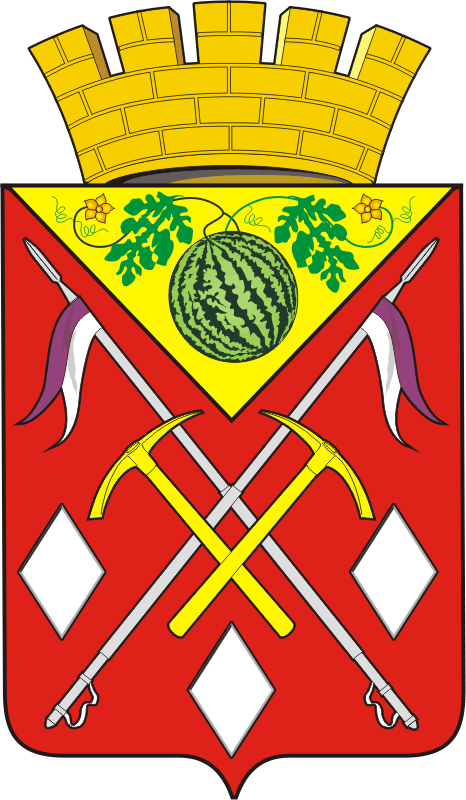 